BÀI TẬP PHÁT TRIỂN TIẾNG ANH 7 TOÀN DIỆN(Theo chương trình Tiếng Anh mới)Unit 1:	MY HOBBIES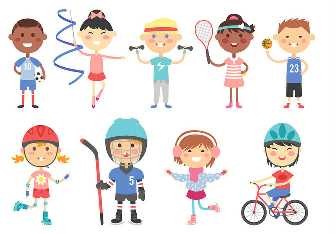 LANGUAGE FOCUSTopic:	HobbiesPhonetics:	Sounds /ə/ and /ɜ:/Grammar:Review: The present simple and future simpleVerbs of liking + V-ingVocabulary:HobbiesAction verbsSkills:Listening to and talking about types of hobbiesReading and writing about person al hobbiesPRACTICEChoose the word having the underlined part pronouced differently in each line.A. purpose	B. bottle	C. collect	D. second2. A. heard	B. pearl	C. heart	D. earth3. A. button	B. circus	C. suggest	D. future4. A. sofa	B. away	C. banana	D. occasion5. A. burst	B. curtain	C. furniture	D. cureReorder the letters under each picture to make the meaningful word, saying it aloud and putting it in the correct column.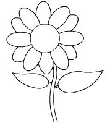 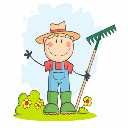 1.wfelro……………..	6.rmafre…………………………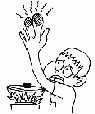 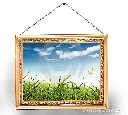 2. rbnu………………	7.teripuc…………………..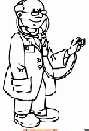 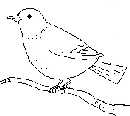 3.tcodro…………………………8. dibr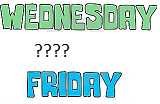 4. lwdor	9. hudaTrys……………………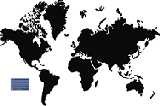 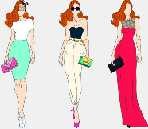 5.stirf………………..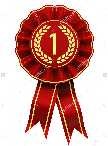 10. lomed……………Put the correct word from the box under each picture.bird watching, collecting stamps, cycling, doing karate, drawing, gardening, playing, singing, skating, swimming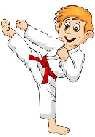 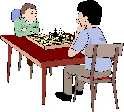 1……………………………………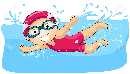 2……………………………………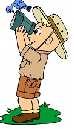 3……………………………………6……………………………………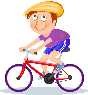 7……………………………………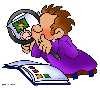 8……………………………………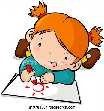 4……………………………………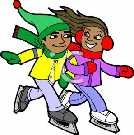 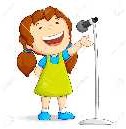 5……………………………………5……………………………………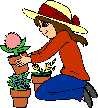 10……………………………………Match each of the verbs in column A with a suitable noun / noun phrase in column B. Use each word only once.Look at the pictures and choose the best answer to complete each sentence.My sister’s hobby is ………………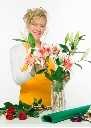 making modelsarraring flowersdrawingreadingAnna and Hoa love collecting ………………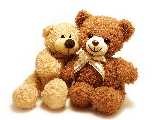 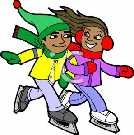 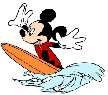 stampsdollsglass bottlestoy bearsI think ………………is very interesting.dancingcyclingice-skatingdoing gymnasticsWhen I have free time, I usually go………………surfingswimmingfishingcampingMy brother ………………table tennis every day.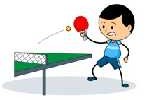 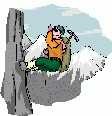 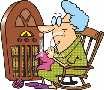 doestakesmakesplaysMr. Phong’s hobby is ………………bird watchingmountain climbinghorse ridingscuba divingMary’s grandmother likes………………sewingcookingreadingshoppingI find ………………eggshells is an unsual hobby.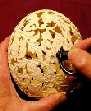 makingdoingcarvingtakingWill you take up making ………in the future, Nam?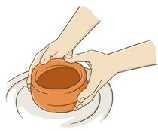 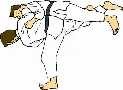 woodpotterycakemodelVinh’s hobby is ………………taking photoswatching tvplaying badmintondoing judoGive the correct form of the word given to complete the sentence.Nick’s hobby is collecting stamps. He is a stamp………………COLLECTHoa is very ……………… and she paints very well.	CREATEMy uncle usually takes a lot of ………………photos.	BEAUTYI think collecting old bowl is a very …………hobby.	BOREYou can use carved eggshells as ………………in your houseI like reading books because it ………………my knowledge.Model making is a ………………ways of spending time.DECORATE WIDE WONDERReading books can also develop our ………………	IMAGINEThat girl can use leaves to make………………sounds.You should choose a hobby because it will give you………………and help you relax.Give the correct form of the verbs in brackets.MUSIC PLEASEMy brother usually (go) …………fishing in his free time.We (not like) …………roller skating because it’s dangerous.I think 20 years from now more people (take up) …………outdoor activities.Jane’s hobby is (cook) ………… . She enjoys (prepare) …………food for hẻ family and friends.What …………your mother (do) …………at weekends?In my opinion, in the future people (not play) …………individual games.We	find	(arrange)	…………flowers	interesting	because	it	(help)…………us relax.My father (start) …………the hobby ten years ago after a trip to Ha Long Bay.Read the following passage and choose the best answer for each blank.Minh’s hobby is singing. She (1) …………singing very much. When her brother (2) …………a karaoke set last month, Minh was so glad that she (3)…………every day after dinner. She likes to sing only English songs. In fact, she has already sung all the songs found (4) …………the karaoke discs. Minh is singing in the karaoke (5) …………organized by the RC Center this Saturday. Her family is going there to support her.Read the following passage and choose the best answer for each statement or question.Almost everybody has some kinds of hobby. My hobbies are listening to music and watching television.I am very fond of music. When I am free, I often listen to my favourite songs from an old cassette recorder. At weekends, I usually go to music shops in the downtown areas to buy good CDs. Of the famous pop singers, I prefer Frank Sinatra, Elvis Presley, Madonna and Paul McCartney.I also spend and hour after dinner watching news and documentary programmes. I particularly enjoy the programme “The World Here and There” because it broadens my knowledge of nature and human civilizations.I think that my hobbies are very useful. They widen my knowledge , relax my mind, and make me feel better about myself.The writer’s hobbies are…………Listening to music and playing gamesPlaying games and watching televisionWatching TV and listening to musicReading books and playing gamesThe writer often listens to his favourite songs from …………A cassette recorderA CD playerWhat does he usually do at weekends?A mobile phoneA computerHe usually listens to music with his friends.He usually stays at home and listens to music.He usually listens to music at music shops.He usually goes downtown to buy CDs.When does the writer usually watch TV?before dinnerbefore lunchafter dinnerafter lunchwhy does he enjoy the programme “The World Here and There”?because he can see his most famous singers.Because it widens his knowledge.Because it contains some music programmes.Because he prefers to listen to Paul McCartney.Each sentence below contains an error. Underline it and write the correct answer in the space provided.Example: 0. There are an art gallery in our neighbourhood.	=> isUsing the word given and other words, complete the second sentence so that it has similar meaning to the first. Do not change the word given.Example: 0. There are five rooms in our house.	(HAS) Our house has got five rooms.I find collecting glass bottles interesting.	(HOBBY)…………………………………………………………………….Van’s brother usually goes to work by motorbike.	(RIDES)…………………………………………………………………….What hobby do you like best, Elina?	(FAVOURITE)…………………………………………………………………….Linh finds playing board games boring.	(LIKE)…………………………………………………………………….My sister enjoys arranging flowers.	(FINDS)…………………………………………………………………….Use the words given to write a story of around 80 words about Minh’s hobby and give it a title.Minh/ collect stickers/ beautifulSticker album/ pass around/ class presentationAll sorts/ stickers/ other countriesPupil/ amazed/ collectionQuestionsWhen /Trang/ see/ ask/ interested/ exchange stickersStart/ a month agoMinh/ more than happy/ Trang’s stickersAgree/ help/ collection……………………………………………………………………………………………………………………………………………………………………………………………………………………………………………………………………………………………………………………………………………………………………………………………………………………………………………………………………………………………………………………………………………………………………………………………………………………………………………………………………………………………………………………………………………………………………………………………………………………………………………………………………………………………………………………………………………………………………………………………………………………………………………………………………………………………………………………………………………………………………………………………………Unit 2:	HEALTHLANGUAGE FOCUSTopic:	HealthPhonetics:	Sounds /f/ and /v/Grammar:Imperative with “more” and “less”Compound sentecesVocabulary:Health issues and adviceVerbs: have a/ an, feelSkills:Asking and answering questions about healthy lifestyles.Giving advice about health problems.PRACTICEPut the words in the box under each appropriate picture and say them aloud in pairs.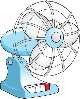 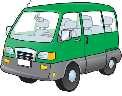 1……………………………………	6………………………………………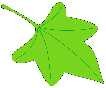 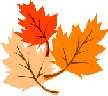 2……………………………………	7………………………………………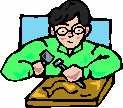 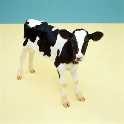 3……………………………………8………………………………………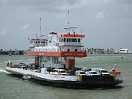 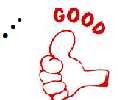 4……………………………………	9………………………………………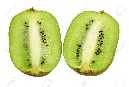 10……………………………………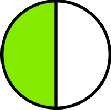 5………………………………………Write the correct word under each picture then read the whole sentence aloud.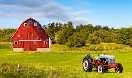 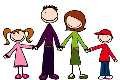 Farmer Fred lives on a……………………with his ……………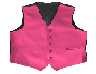 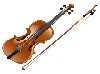 My father is packing a volleyball, a	…………..and a …………………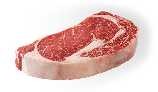 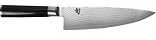 The chef cut the ……………..with a ……………and wrapped it in a leaf.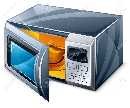 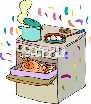 Fred lives in cave and he has no ……………and no………………..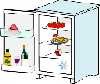 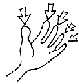 Vanessa takes the food out of the ………………with her…………..Put the correct sentence under each picture.I feel tiredI have acoughI have toothacheI have earacheI have a temperatureI have fluI have stomachacheI feel coldI have a sore throatI have a headache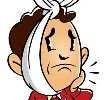 1.   ……………………	6……………………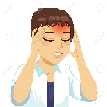 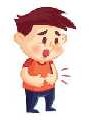 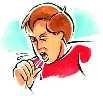 2……………………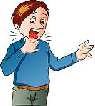 3……………………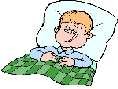 4. ……………………7. ……………………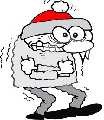 8……………………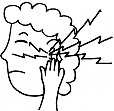 9……………………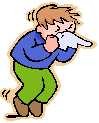 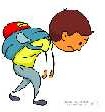 5……………………	10……………………Match the problem in column A with the appropriate advice in column B.Complete each of the following sentences, using imperatives with “more” or “less” and the words given.You have toothache. …………….……………. (candy).…………….…………….(exercise) if you want to lose weight.…………….…………….(vegetables), and you will feel healthier.The examination is coming. …………….…………….(TV).You look like lack of sleep. …………….…………….(sleep).…………….…………….(fish), and you will be smarter.You are putting on weight. …………….…………….(fast food).…………….…………….(try/ talk) when you have a sore throat.You have a cough. …………….…………….(warm water). 10.…………….…………….(sunbathe), or you’ll get sunburnt.Combine	the	sentences,	using	an	appropriate	coordinating conjunction in the box.I eat more fruit and vegetables. I want to be fitter and healthier.………………………………………………………………………………You have a sunburn. You don’t wear a sun hat.………………………………………………………………………………You may have an allergy. Be careful with what you eat and drink.………………………………………………………………………………Tom has a temperature. Tom has a sore throat.………………………………………………………………………………You are catching flu. You don’t wash your hands very often.………………………………………………………………………………Reorder the sentences to make a dialogue.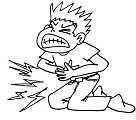 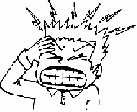 Fill each blank with a correct word to complete the passage.Do you want to be fitter and healthier? Would you like to look younger? Do you want to feel …………………(1) relaxed? Then try a few days at a health farm. Health farms are becoming …………………(2) of the most popular places …………………(3) a short break. I went to Henley Manor for aweekend.	It’s	…………………(4)	largest	health	farm	in	the	country…………………(5) it isn’t the most expensive. After two days of exercise I…………………(6) ten times better. But the best thing for me was the food. It was all very healthy, of …………………(7), but it was excellent, too!If you’re looking for something a …………………(8) cheaper, try a winter break. Winter the darkest and coldest …………………(9) of the year, and it can also be the worst time for your body. We all eat too …………………(10) and we don’t take enough exercise. A lot of health farms offer lower prices Monday to Friday from November to March.Read the following passage and choose the best answer for each blank.Your head aches and you sneeze and cough. Your …………………(1) is all stuffed up, and it keeps running, so you have to blow it every few minutes. You know by these …………………(2) that you have a cold, and you feel completely …………………(3). You are not sure if you will live through the day.Everyone suffers…………………(4) the common cold at some time or other. It isn’t a serious …………………(5), but over a billion dollars a year is spent on different kinds of cold medicine every year. This medicine can relieve the symtoms. That is, it can make you cough …………………(6), make your head less intense, and stop your nose …………………(7) for a while. However, it can’t cure your cold. So far, …………………(8) no cure for the common cold and no medicine to prevent it.Although there is no cure or preventive medicine for colds, people have all kinds of ideas about …………………(9) to prevent and treat colds. Some people think that if you eat a lot of onion, you won’t catch cold.…………………(10) say that you should avoid getting wet and chilled, or you will catch cold. However, this is apparently not so.A. misery	B. illness	C. headache	D. wrongA. less	B. fewer	C. much	D. moreA. walking	B. jogging	C. running	D. flowingA. it is	B. there is	C. they are	D. there areA. whay	B. why	C. where	D. howA. Other’s	B. Another	C. Others	D. OtherRead the following passage and write T (True) or F (False) for each statement.How many calories can you burn in one hour? Well, it all depends on the activity. You use calories all the time, even when you are resting. Reading, sleeping, sitting and sunbathing all use about 60 calories an hour.Very light activities use 75 calories. Examples are eating, writing, knitting, shaving, driving and washing up.Light activities which use about 100 calories and hour include playing the piano, getting dressed and having a shower.Under moderate activities which use between 100 and 200 calories an hour we can put walking, doing homework, shopping and skating.Energetic activities use 200-400 calories. These include horse riding, cycling, swimming, skipping and dancing.Finally there are strenuous activities which use up to 600 calories and hour. These activities include climbing stairs, jogging, digging the garden and playing football.1…………..	The amount of calories we use an hour depends on the activity we do2…………..	When we are resting, we don’t burn calories 3…………..	Reading uses as many calories as writing4…………..	The calories we burn for eating and washing up are the same 5…………..	Sunbathing uses more calories than driving6…………..	Have a shower uses only 100 calories an hour 7…………..	Walking is a very light activity8…………..	Cycling and dancing use the same amount of calories 9…………..	Horse riding uses the most amount of calories10…………..	Playing football uses fewer calories than swimmingComplete the following compound sentences.1. Julia has a headache, and …………..…………..…………..………….…………..…………..……, so I choose food and drink very carefully.You should spend less time playing computer games, or …………..……………..…………..……, but he doesn’t go to bed early.Trung eats too many sweets, so…………..…………..……Complete each sentence of the following letter. Use the word given.Dear Mum and Dad,Last week/ doctor/ advise/ not/ swim/ few weeks.…………..…………..………………..…………..………………..………….He say/ rash/ due/ sun/ should/ stay away/ chlorine/.…………..…………..………………..…………..………………..………….I / almost/ break down/ hear/ because/ school swimming carnival/ just/ corner/.…………..…………..………………..…………..………………..………….I / have to/ give/ miss/ this year/ and /feel/ very blue/ think/ about/.…………..…………..………………..…………..………………..………….See/ during/ December/ holidays/ when / come/ visit/.…………..…………..………………..…………..………………..………….Love, MaryUnit 3:	COMMUNITY SERVICE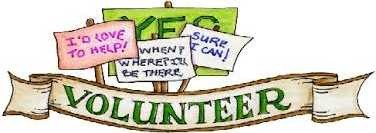 LANGUAGE FOCUSTopic:	Community servicePhonetics:	Sounds /k/ and /g/Grammar:Review: The past simple and present perfectConjunction becauseVocabulary:- words to talk about community services and volunteer workSkills:Talking about community services and volunteer workGiving reasonsPRACTICEChoose the word having the underlined part pronouced differently in each line.Write the correct word under each picture then read the whole sentence aloud.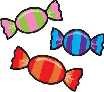 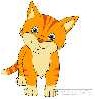 The King gives Kate some ………………., a kite and a …………….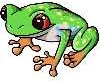 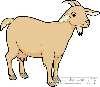 The ……………jump from the bag and scared the ……………and the dog.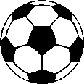 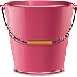 Parker kicked the ……………ball into the …………………………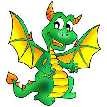 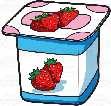 Gabby and her ………………stopped for a bagel and some ……………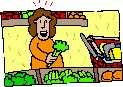 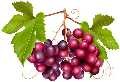 Logan goes to the ………………..store to get green……………………..Put the words in the box under the appropriate pictures.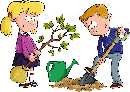 1……………………………….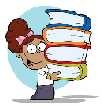 6. ……………………………….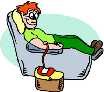 2. ……………………………….	7. ……………………………….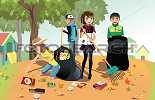 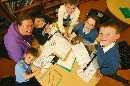 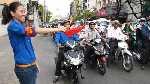 3. ……………………………….	8. ……………………………….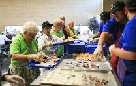 4. ……………………………….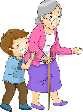 9. ……………………………….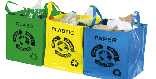 5. ……………………………….	10……………………………….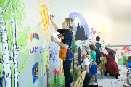 Give the correct form of the words given to complete the sentence.Complete each of the following sentences with the correct tense ofverbs (present simple, present perfect, past simple)Mr. and Mrs. Phuong (offer) ………………free meals for the poor in Hanoi so far.We (clean) ………………up the dirty streets in our area last Sunday.You ever (recycle) ………………things, such as bottles or paper?My sister (tutor) ………………children from poor families twice a week.You (provide) ………………evening classes for sixty children last summer?I think Mr. Quang (donate) ………………blood several times.Tom (participate) ………………in “Green Summer” programme before?They (not start) ………………the community garden project in 2012.Your friends (sing) ………………for the elderly people every Sunday? 10.The children (not finish) ………………painting the mural over graffiti yet.Combine one sentence in Column A with an appropriate sentence in Column B. Use “because”.1………………………………………………………………………………….2………………………………………………………………………………….3………………………………………………………………………………….4………………………………………………………………………………….5………………………………………………………………………………….Choose the correct answer A, B, C, or D to finish the sentences.We often organise concerts to ……………..funds for poor children.donate	B. raise	C. volunteer	D. growVietnamese people have had the ……………..of helping one another since the early days of the country.custom	B. legend	C. tradition	D. religionA volunteer always helps other people willingly and ……………..payment.for	B. within	C.about	D. withoutCommunity  service  is	the	work	we  do	for  the	……………..of the community.benefits	B. forces	C. problems	D. eventsYou can volunteer by ……………..children from poor families in your community.talking	B. singing	C. encouraging	D. tutoringThey ……………..coupons for free chicken noodle soup for the poor since last Novemberoffer	B. offered	C. have offered	D. will offerIt’s a pity that I ……………. “Green Summer” programme last summer.don’t join	B. didn’t join	C. won’t join	D. haven’t joinedwe’ve decided to clean up the lake ……………..it is full of rubbish.so	B. therefore	C. but	D. because……………..the elderly people in the nursing home so far, Julia?Have you visitedDid you visitDo you visitAre you visitingOur class ……………..away warm clothes to street children two days ago.give	B. gave	C. have given	D. will givesome lines of the following passage contain errors. Underline them and write the correct answer in the space provided. The first one has been done for you as an example.Read the following passage and choose the best answer for each blank.Young people can bring enthusiasm, energy, creativity and flexibility to an organisation. If your organisation works ……………..(1) your people, in any way, young volunteers can add value to your services by bringing a youth perspective through new ideas, theories and knowledge. They will also help bridge the ……………..(2) between generations. Engaging with your people also allows your organisation to ……………..(3) for the future and help to prevent your volunteers base from shrinking over time, as the ageing of the……………..(4)begins to affect the ways in which people volunteer. Having young people in your organisation contributes to the future of volunteering and the community – people who start volunterring …………….. (5)tend to continue to volunteer for the rest of their livesRead the fowwlowing passage and answer the questions below. International Young Pioneer OrganisationWe send young people of different nationnalities expeditions around the world. Our volunteers get the chance to work with local people to learn about different cultures, and to live in an exciting environment. This often helps them to become more confident and responsible people.The expeditionsThere are ten expeditions every year. Each expeditions last for ten weeks and takes 150 volunteers. They go to countries such as Chile, Namibia, Mongolia and Viet Nam.Some of our volunteers work with local people to provide important facilities, for example, building schools. Others work in national parks or help scientists to do environmental resarch.The voluteersThese adventurous, young people come from all over the world . To become a volunteer you have to be between 17 and 25; you have to speak some English and you also have to be enthusiatic, flexible and hard-working members of a team.Who goes on International Young Pioneer Organisation expeditions?…………………………………………………………………………………..How many expeditions are there every year?…………………………………………………………………………………..How long does each expeditions last?…………………………………………………………………………………..What do the volunteers help the scientists?…………………………………………………………………………………..Which languages must we know to become a volunteer?…………………………………………………………………………………..IX. Complete the second sentence so that it has similar meaning to the first sentence.This is the first time I’ve ever painted a mural over graffiti.=>I have never ………………………………………………………………..Mr. Binh started recycling rubbish two years ago.=> Mr Binh has …………………………………………………………………David failed the exam because of his laziness.=> Because David ……………………………………………………………..They haven’t cleaned up the street for five months.=> It’s ………………………………………………………………………….We have donated books and clothes for ten years.=> We began……………………………………………………………………XII. Use the words given to write a story of around 100 words and give it a title.School/ over/ Viet/ on/ way/ library/ meet/ Nam.Come/ traffic lights/ notice/ blind man/ wait/ cross/ busy road.“Must/ difficult/ frightening/ try/ cross/ road/ one/ cannot/ see” think / himselfDecide / help/ manWalk / up/ ask/ polite/ “Help/ across/ road?”Just/ then/ lights/ greenViet/ hold/ man/ elbow/ guide/ safe/ other sideBlind man/ grateful“Thank/ kind boy/ indeed!”…………………………………………………………………………………..…………………………………………………………………………………..…………………………………………………………………………………..…………………………………………………………………………………..…………………………………………………………………………………..…………………………………………………………………………………..…………………………………………………………………………………..…………………………………………………………………………………..…………………………………………………………………………………..…………………………………………………………………………………..…………………………………………………………………………………..…………………………………………………………………………………..…………………………………………………………………………………..MID-TERM TEST 1Time allowed: 60 minChoose the word having the underlined part pronouced differently from the others in each line. (1p)A. display	B. unusual	C. occasion	D. measureA. robot	B. photo	C. object	D. postcardA. exciting	B. fragile	C. twice	D. continentA. fever	B. of	C. soft	D. chefA. itchy	B. stomach	C. charity	D. matchGive the correct form of the verbs given to finish the sentences (2p)– You ever (do)………………volunteer work?Yes, I (join) ………………my school volunteer team last summer.I know a lot about Beijing because I (go) ………………there last summer.Sit down and watch TV; I (finish) ………………my work soon before I join you.You (ride) ………………into town on your new bike yet?They (not arrive) ………………yet, but they should be here soon.It’s the first time I (get) ………………all the answers right in a test!She (start) ………………doing the gardening an hour ago, and she (not finish) ………………it yet.Eating fruit and vegetables every day (be) ………………very healthy.Put a suitable word in each gap to finish the following sentences. (1p)Drink and eat ………………, and play computer games less, and you will feel better.Do you know that tortoises live ………………than people?Try to eat ………………fat and do more exercise if you want to lose weight.My uncle’s hobby is ………………old electric fans. He has a huge collection.It is very noisy in the club. I prefer somewhere………………Read the following passage and choose the correct answer to each question. (1p)A hobby can be almost anything that a person likes to do in his / her free time. Hobbyists raise pets, watch birds or hunt animals. They also climb the mountains, go fishing, go skating, or go swimming. They also paint pictures, attent concerts and play musical instruments. They collect everything from books to butterflies and from shells to stamps.People have hobbies because these activities bring enjoyment, friendship, knowledge and relaxation. Sometimes, they can bring financial profits. Hobbies also bring interesting activities for people who have retired. People, rich or poor, old or young, sick or well, can follow a satisfying hobby regardless of their age, position, or income.Hobbies can help a person’s mental and physical health. Doctors have found that hobbies are useful in helping patients who suffer from physical or mental illness. Hobbies give these patients activities to do, and provide interests that prevent them from thinking about themselves.According to the passage, a hobby is what a person likes to do when……………he/she is not occupiedhe/she is at workhe/she is at homehe/she is busyThe underlined word they in the passage refers to………………people	B. hobbies	C. activites	D. profitsWhich of the following is NOT mentioned in the passage as an advantage of having hobbies?enjoymentrelaxationknowledgefreedomIn which paragraph does the writer mention different activities taken by hobbyists?Paragraph 1Paragraph 2Paragraph 3Paragraph 4According to doctors, hobbies are helpful to ……………………People who have retiredPeople who are joyfulPatients’ physical and mental healthPatients’ interests and thinkingUse the correct form of the words given in brackets to complete the passage. (2p)A recent report on the eating habits of children suggests that children from the age of three to sixteen show a strong (1.like)…………….for vegetables and only eat (2.suffice)…………….amounts of fruit and vegetables at Christmas. One reseacher says not eating (3.proper)…………….may have serious consequences on a child’s (4.speak)…………….and physical development, resulting in poorer performance at school.One (5.solve)…………….is to give children extra iron and vitamins but in the long run it is more (6.effect)…………….if children get right ingredients in thei (7.day)…………….diet.(8.Fortunate) ……………., parents choose food for their children that is quick and (9.convenience) …………….to prepare, rather than food which is fresh and (10.health) ……………. . Consequently, it is difficult later to get children to change their habits.Read the passage and insert a suitable word in each space. (1p)Young	Charity	is	a	non-profit	organisation.	Its	aim	is	to	(1)…………….orphans and disadvantaged children in developing countries. It is involved in improving the health (2) …………….education of needy children. With the help of local governments and the generous support of volunteers and donorsm it has built a lot of orphanages, making sure that (3) …………….have their own home. It has also established many children’s hospitals in far-away areas. It helps a lot of poor children finish their education and (4) …………….a better future. You can join Young Charity now! You can contribute to making a difference to the lives of many (5) ……………children.Combine the sentences below, using the words in brackets. (1p)I was standing right next to her. She didn’t recognise me. (but)…………………………………………………………………………………They couldn’t drive fast. The road was slippery. (so)…………………………………………………………………………………You work too fast. Perhaps that’s why you make so many mistakes. (if)…………………………………………………………………………………People admire him. He has talent. (because)…………………………………………………………………………………I agreed. Kien asked me to join his volunteer project. (and)…………………………………………………………………………………Rewrite the following sentences in such a way that they mean the same as the original sentences. (1p)It’s a good idea to eat a lot of fruit and vegetables every day.=> We should…………………………………………………………………We couldn’t keep on cleaning the streets because of the heavy rain.=> Because it …………………………………………………………………The garden party won’t take place if the weather doesn’t improve.=> Unless………………………………………………………………………Both students and teachers can borrow books from the library.=> The library lend …………………………………………………………….Nobody plays this piece of music as beautifully as he does.=> He plays this…………………………………………………………………Unit 4:	MUSIC AND ARTS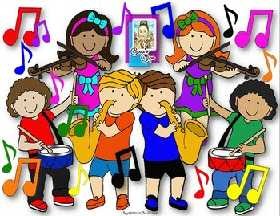 LANGUAGE FOCUSTopic:	Music and artsPhonetics:	Sounds /∫/ and /ʒ/Grammar:Comparisons: (not) as……as, the same as, different fromToo/ eitherVocabulary:Musical instrumentsCollocation: V + noun (related to music and arts)Skills:Talking about music and musical instrumentsWriting an informal letter of invitationPRACTICEChoose the word having the underlined part pronouced differently in each line.1.  A. usual	B. design	C. version	D. pleasureGive the names of the following (the first letter of each word given), saying it aloud and putting it in the correct column.Put the correct word in the box under each picture.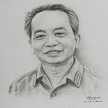 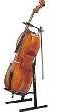 1……………………	6……………………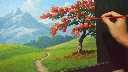 7……………………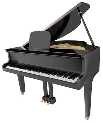 2……………………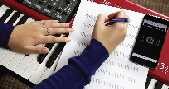 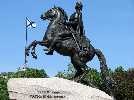 3……………………	8……………………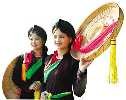 4……………………	9……………………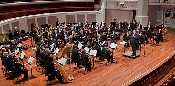 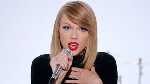 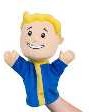 5……………………	10……………………Give the correct form of the words given to complete the sentences.Combine the sentences. Use the words in brackets.Classical music is interesting. Folk music is interesting. (as….as)……………………………………………………………………………………This	picture	is	800,000VND.	That	picture	is	600,000VND. (price….different)……………………………………………………………………………………Mr. Brown speaks English. Mrs. Kent speaks English. (same language)……………………………………………………………………………………John didn’t go to the concert show last night. Nam didn’t go to the concert show last night. (either)……………………………………………………………………………………Mr. Phong teaches history of arts. Mrs. Ha teaches history of music. (same subject)……………………………………………………………………………………I like pop music . My brother likes pop music. (too)……………………………………………………………………………………This painting is green. That painting is green. (colour…..different)……………………………………………………………………………………The new sculpture is 4 metres high. The old sculpture is 4.2 metres high. (as….as)……………………………………………………………………………………Van Gogh is Dutch. Picasso is Spanish. (nationality…..different)…………………………………………………………………………………… 10.Hoa sings beautifully. Hoa’s sister sings more beautifully than her. (as….as)……………………………………………………………………………………Look at the pictures and choose the best answer to complete each sentence.A cello is …………………a violin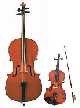 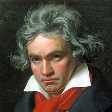 different fromthe same asas big asnot as tall asBeethoven	is	one	of	the	most	famous…………………in the world.song writerssingersactorsmusiciansHoang is very good at playing…………………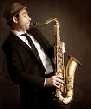 trumpetsaxophonedrumguitarthe peace symbol is …………………the golden heart.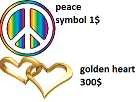 as cheap asas expensive asnot as cheap asnot as expensive asMy grandfather likes…………………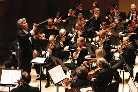 countryside musicclassical musicpop musicfolk musicMy uncle has given me some…………………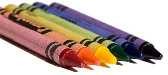 penspencilscrayonspaintbrushesMy cousin’s picture is ……………the Mona Lisa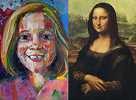 as good asthe same asnot different fromnot as beautiful asMr. Van likes …………and his colleagues do too.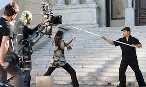 actingsingingdrawingdancingThe price of this camera is ………that camera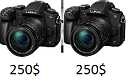 more thanas much asthe same asdifferent fromHow about going to the……this weekend, Hoa?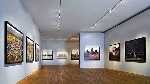 art gallerycinemaconcert showtheatreRead the following passage and write T (true) or F (false) for each statement.In the 1960s, The Beatles were probably the most famous pop group in the whole world. Since then, there have been a great many groups that have achieved enormous fame, so it is perhaps difficult now to imagine how sensational The Beatles were at the time. They were four boys from the north of England and none of them had any training in music. They started by performing and recording songs by black Americans and they had some success with these songs. Then they started writing their own songs and that was when they became really popular. The Beatles changed pop music. They were the first pop group to achieve great success from songs they had written themselves. After that, it became common for groups and signers to write their own songs.1……………	The Beatles were the most famous pop group in the 1960s2. …………	Some members of The Beatles studied music at school. 3……………	The Beatles did not succeed with the songs by black Americans. 4……………	The Beatles achieved great success with the song they hadwritten.5……………	Prior to The Beatles, it as usual for groups to write their ownsongs.Fill in each numbered blank of the following passage with a suitable word.Can you think of a day without music? “Oh, that’s not possible!” you maysay. Yes, you (1) ……………right. There is music everywhere: at home, in a concert hall, in parks, at the seaside and even in the forest. But in the forest, of (2)……………, it is better to listen to birds (3) ……………and other natural sounds like the wind in the trees.People cannot live (4) ……………music. They listen to music, they dance to music, they learn to play musical (5)……………Musical education at (6) ……………is very important. There is special literature for music teachers and for all people who are (7) ……………in it.But what is music?Specialists explain it very well, and we (8) ……………understand everything, especially if music is performed (9) ……………illustrate their talks. Music isn’t a combination of pleasant sounds only. It is an art that (10) ……………life. Music reflects people’s ideas and emotions.Read the following passage and choose the best answer for each statement.SOCK PUPPETSA sock is a wonderful thing. It can warm a foot, that’s for sure. Better yet, it can be made into different critters. Let’s see how.Put your hand into a sock. Your fingers and thumb are in the “toe” part. The back of your wrist is in the “heel” part.Make a slit in the sock between your thumb and fingers for your puppet’s mouth.Cut two ovals, one of posterboard and one of fabric.Paste the fabric oval to the posterboard oval with white glue.Once the glue is dried, fold them in half.Sew the folded oval into your sock. Now your puppet can talk.What your puppet becomes depends on you. Think of how to make eyes, hair, ears, hats, moustaches, beards, eyebrows, noses, collars, neckties, shirts and dresses for your puppet.A sock is useful because it can be made into a………………….toy snake	B. creature	C. hand puppet	D. footThe slit in the sock is for ……………of the sock puppet.Making the mouthLetting the fingers outMaking the eyesMaking room for the noseThe oval that is made of fabric is used for ……………Making the mouthSewing it into the sockCovering up the posterboardA.I only	B. II and III	C. I and II	D. I and IIITo make a sock puppet, I will need one ……………sock, scissors and an oval-shaped plastic sheetsock, bottles and an oval-shaped posterboardsock, scissors and an oval-shaped piece of papersock, scissors and stapler“What your puppet becomes depends on you.” in the last paragraph suggests that making a sock puppet is a ………..activity.dangerous	B. creative	C. tiring	D. rewardingFind a mistake in the four underlined parts of each sentence and correct it.Example: 0There isn’t two chairs in the living room. A	B	C	DAnswer: 0 . A (aren’t / are not)This movie is not more interesting as the one we saw last week. A	B	C	DMy brother never enjoys classical music and I don’t too.A	B	C	DThe author of this novel is the same like that one.A	B	C	DThe concert show was quite different than what I thought A	B	C	DHoang is very interested in rock and roll and his classmates are either.  A	B	C	DUse the words given and other words, complete the second sentence so that it has a similar meaning to the first sentence. Do not change the word given. (Use 2-5 words in total)Example: 0. My house has a small garden. (is)=>There is a small garden in my houseI like pop music but my brother likes rock music.	(different)=>My taste in music ……………………….my brother’s.Neither Mary nor her sister studied arts at school. (either)=>Mary never studied arts at school and ……………………….I think Vinh acted better than Quang in that play.	(as)=>I think Quang didn’t ……………………….Vinh in that play.Both Anna and her brother are fond of watching water puppet. (too)=> Anna is fond of watching water puppet and ……………………….My hobby is drawing and John’s hobby is also drawing. (same)=> My hobby ……………………….John’s hobby.Use the suggested words and information to write about William Shakepeare, a great British playwright.William Shakepeare’s Biography 1. 23/4/1564: born………………………………………………………………………………Eldest son/ wealthy glove maker.………………………………………………………………………………1582: marry Anne Hathaway/ and / have three children.………………………………………………………………………………1588: move/ London/ and /join/ theatrical company.………………………………………………………………………………1592: “Romeo and Juliet”……………………………………………………………………………… 6. 1600-1601: “Hamlet”……………………………………………………………………………… 7. 1605-1606: “King Lear”………………………………………………………………………………1611: retired………………………………………………………………………………1613: return/ native town/ Stratdord-upon-Avon.………………………………………………………………………………23/4/1616: die/ burry there.………………………………………………………………………………Unit 5:	VIETNAMESE FOOD AND DRINK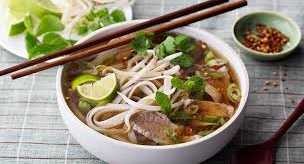 LANGUAGE FOCUSTopic:	Vietnamese Food and drinkPhonetics:	Sounds /ɒ/ and /ɔ:/Grammar:Noun (countable / uncountable)How much/ How manya/ an/ some/ any……..Vocabulary:Appearance and taste of different food and drinkVerbs for cookingSkills:Talking about recipesAsking and answering questions about food preferencesPRACTICEChoose the word having the underlined part pronouced differently in each line.Give the names of the following pictures (the first letter of each word is given), saying it aloud and putting it in the correct column.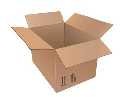 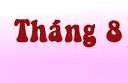 1.  B…………………..	6.  A…………………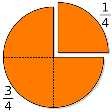 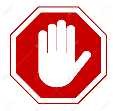 2.   Q……………………	7.  S………………….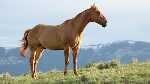 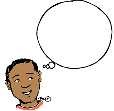 3.   H ……………………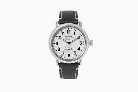 4.  W……………………8. T………………..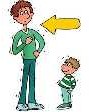 9. T………………….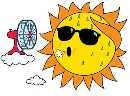 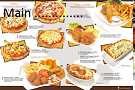 5.  H……………………..	10.C…………………Match the phrases in column A with the nouns in column B and put them under the correct pictures.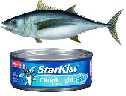 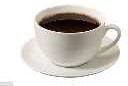 1.  ……………….	6……………….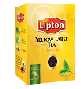 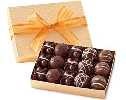 2 ……………….	7……………….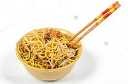 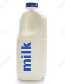 3……………….	8……………….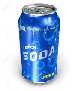 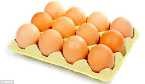 4……………….	9……………….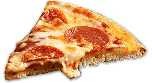 5……………….	10……………….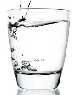 Put the following words in the correct category.Match a question in Column A with a correct answer in Column B.Complete each of the following sentences with a, an, some or any.I would like …………………dozen eggs.My mother wants to make ………………eel soup for dinner.I’m afraid we don’t have ………………vegetables left in the fridge.Would you like ………………coffee, Mrs. Phuong?There is ………………orange in the box.Do we have ………………apple juice in the fridge?There is milk ………………in the bottle.They don’t want ………………meat.We have ………………rice and fish for lunch. 10.Mrs. Brown never has ………………sugar for tea.Choose the correct answer A, B, C or D to finish the sentences.I want a ………………of orange juice.slice	B. bar	C. piece	D. cartonBe careful when you ………………the oil into the frying pan. A.serve	B. pour	C. beat	D. foldWe need a kilo of fish and ………………pork.much	B. any	C. many	D. someMy sister likes beef. It’s her favourite ………………meat	B. drink	C. vegetable	D.fruit. ………………kilos of chicken do you want?How much	B. How any	C.How many	D. How someA bowl of noodles ………………ten dollars.is	B. are	C. have	D. hasOn the table there were vegetables, bread and two large ………………bowl of soup	C. bowls of soupbowl of soups	D. bowls of soups“Is there anything else?” – “…………………………”Here you are	C. twenty-eight dollarsA dozen, please	D. Yes. I need some milk“What’s for breakfast?” – “……………………”I’m full	C. I’d like some milkThere is some bread	D. eight thousand two hundred“Is there any fruit?” –“……………….”There is some soda	C. There is some porkThere are some cabbages	D. There are some grapesFill each blank with a suitable word to finish the passage.Today, you can find fast food restaurants in almost every big city. In some places, you ………………(1) in a line and get a hamburger or a hot dog in a paper box; ………………(2) others you can pick up a tray of fish, chicken, pizza………………(3) even Mexican and Chinese food; and in some fast food places you can even ………………(4) your car up to a window and place your order. A ………………(5) minutes later, a worker passes you your food………………(6) the window and you can drive away and eat ………………(7) in your car.In New York, Paris, Tokyo, Singapore and thousands of ………………(8) cities around the world, new fast food restaurants ………………(9) every day. But why do people ………………(10) fast food restaurants to more comfortable restaurants where they can sit quitely at a table and watch the world go by?Read the following passage and write T (True) or F (False) for each statement.A traditional English breakfast is a very big meal: sausages, bacon, eggs, tomatoes, mushrooms…… But nowadays many people just have cereal with milk and sugar, or toast with marmalade, jam, or honey. Marmalade and jam are not the same! Marmalade is made from oranges and jam is made from other fruit. The traditional breakfast drink is tea, which people have with cold milk. Some people have coffee, often instant coffee, which is made with just hot water. Many visitors to Britain find this coffee disgusting!For many people lunch is a quick meal. In cities there are a lot of sandwich bars, where office workers can choose the kind of bread they want – brown, white, or a roll – and then all sorts of salad and meat or fish to go in the sandwich. Pubs often serve good, cheap food, both hot and cold. School children can have a hot meal at school, but many jst take a snack from home – a sandwich, some drink, some fruit, and perhaps some crisps.“Tea” means two things. It is a drink and meal! Some people have afternoon tea, with sandwich, cakes, and, of course, a cup of tea. Cream teas are popular. You have scones (a kind of cake) with cream and jam.The evening meal is the main meal of the day for many people. They usually have it quite early, between 6.00 and 8.00, and often the whole family eats together.On Sundays many families have a traditional lunch. They have roast meat, either beef, lamb, chicken, or pork, with potatoes, vegetables and gravy. Gravy is a sauce made from the meat juices.The British like food from other countries, too, especially Italian, French, Chines and Indian. People often get take-away meals – you buy the food at the restaurant and then bring it home to eat. Eating in Britain is quite international!1…………	Many British people have a big breakfast 2…………	People often have cereal or toast for breakfast 3…………	Marmalade is different from jam4…………	People drink tea with hot milk 5…………	Many foreign visitors have instant coffee 6…………	All British people have a hot lunch 7…………	Pubs are good places to go for lunch8…………	British people eat dinner late in the evening 9…………	Sunday lunch is a special meal10…………	When you get a take-away meal, you eat it at homeEach sentence below contains an error. Underline it and write the correct answer in the space provided.Use the words given and other words, complete the second sentence so that it has a similar meaning to the first sentence. Do not change the word given.I would like six apples.………………………………………………………What is the price of a bowl of beef noodle soup?………………………………………………………There is sugar in many kinds of food.………………………………………………………We haven’t got any tomatoes………………………………………………………My sister likes chicken very much.………………………………………………………DOZEN MUCH HAVE THERE FAVOURITEWrite a paragraph of about 80 words to describe a dish that you have prepared. Use the following questions to help you.What dish did you prepare?What ingredients did you use?What did you do first?What was the next step?What problem(s) did you encounter?How did the food taste?…………………………………………………………………………………………………………………………………………………………………………………………………………………………………………………………………………………………………………………………………………………………………………………………………Unit 6:	THE FIRST UNIVERSITYIN VIET NAM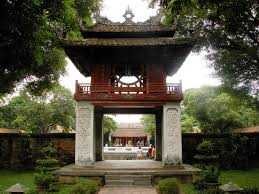 LANGUAGE FOCUSTopic:	The first university in Viet NamPhonetics:	Sounds /t∫/ and /dʒ/Grammar:The passive coiceThe passive in present and past simple.Vocabulary:Historic places and thingsThingsti take on a tripSkills:Giving advice about going on tripsTalking and writing about historic placesPRACTICEChoose the word having the underlined part pronouced differently in each line.A. chemistry	B.speech	C. chocolate	D.marchineA. geography	B. germ	C.gift	D. regionA. literature	B. suggestion	C. natural	D. nationalA. message	B. garage	C. storage	D. advantageA. gradual	B.soldier	C. educate	D.graduateWrite the correct word under each picture then read the whole sentence aloud (the first letter of each word is given).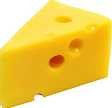 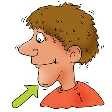 The children get c ……………..all over their cheeks and c……………..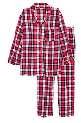 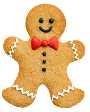 For one of George’s magic tricks, he turned his p…….into a g……….man.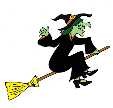 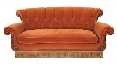 When the w…………….sat on a c……………, she had to itch.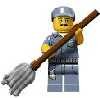 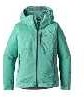 John bought the j…………….a pair of jeans and a j………………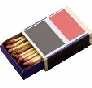 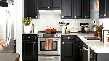 The teacher is bringing chocolate and m…………….to the k…………….Look at the pictures and use the suggested words to write full sentences in passive voice.First Doctors’ stone tables Imperial Academy Temple of LiteratureHa Long Bay One Pillar Pagoda(1) Found 1070	1…………………………………….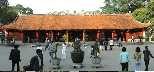 (2) Erect 1484	2…………………………………….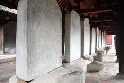 Construct 1049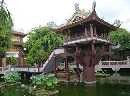 First	recogise World Heritage	Site UNESCO 1994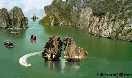 3…………………………………….4…………………………………….…………………………………….…………………………………….(5) Build 1076	5.…………………………………….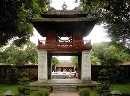 Look at the pictures below and fill in each sentence with a correct preposition.There is a church …………………..the school.There is a car ………………….the library.There is a cat ………………….the restaurant.There is a girl ………………….the church.There is a boy ………………….a tree.There is a dog ………………….the house.There is pond ………………….the park.There is a boy ………………….the school.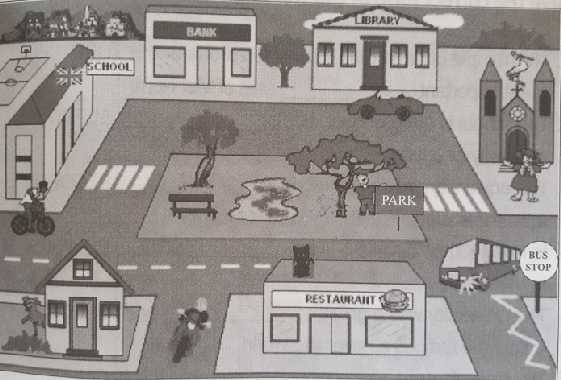 There is tree ………………….the bank and the library. 10.There is a bus ………………….the bus stop.Give correct form of the verbs in brackets.David and his father (visit) ……………the Temple of Literature last week.The University of Cambridge (form) ……………in 1209. It always (consider) ……………to be one of the most prestigious universities in the world.My sister (study) ……………law at Vietnam National University, Ho Chi Minh City now. This university (situate) ……………in Thu Duc District.I think this institution (widen) ……………twice since 1999.A new university (establish) …………… in our province in the near future.The old buildings (not reconstruct) ……………until at the end of 2000.A lot of trees (plant) …………………around the school at the moment.My brother (graduate) …………………from the University of Melbourne in 2012.Give the correct form of the words given to complete the sentence.Choose the correct answer A, B, C or D to finish the sentences.Khue Van Pavillion is ……………as the symbol of Ha Noi City.considered	B. regarded	C. surrounded	D. expectedTom doesn’t know why many students pay a ……………to the Temple of Literature before their exams.walk	B. trip	C. visit	D. holidayThe laboratory is ……………to the main building.next	B. near	C. in front	D. betweenYou’d better ……………an umbrella because it’s rainy.taking	B. to take	C. will take	D. takeThe University of Oxford ……………among the top five universities in the world.ranks	B. is ranked	C. is ranking	D. being rankedI think the University of Cambridge is the second …………… university in the United Kingdom.old	B. older	C. oldest	D. elderWe ……………to Professor Marshall about the research topic two days ago.spoke	B. were speaking	C. have spoken	D. were spokenThe Imperial Academy was constructed …………Emperor Ly Nhan Tong.within	B. under	C. behind	D. aboveThe institution ……………of many classrooms and libraries for students.is considered	C. consistshave been consisted	D. is consistActive voice: Harvard University has awarded Nam a scholarship.Passive voice: Nam ……………a scholarship by Harvard University.has is awarded	C. has be awardedhas was awarded	D. has been awardedPut the following sentences into the passive voice.People invented the wheel thousands of years ago.………………………………………………………………………………..Are they building a statue of Chu Van An?………………………………………………………………………………..Do four busy streets surround the Temple of Literature?………………………………………………………………………………..They will not provide pencils at the test, so please bring your own.………………………………………………………………………………..Mr. Binh hasn’t taught us since the last semester.………………………………………………………………………………..A student teacher is doing that experiment.………………………………………………………………………………..Did you buy this dictionary two weeks ago?………………………………………………………………………………..Alan’s knowledge about science and technology doesn’t impress me.………………………………………………………………………………..They are going to build a new school here next year.………………………………………………………………………………..I have used this computer for two years.………………………………………………………………………………..Read the following passage and choose the answer for each blank.Almost	all	people	have	a	fear	of	examinations.	Examinations,	(1)……………, are a part of our lives and all schools in Viet Nam have examinations.Examinations were first (2) ……………in China about three thousand years ago. Scholars had to memorise long passages taken from several books. Those who did well in the examination (3)……………to enter the government service.Nowadays, the main (4) ……………of examinationsis to test how well a person understand the subjects which have been taught. They are also used to find how well students perform (5) ……………pressure.Read the following passage and choose the answer for each question. American Classroom CustomsIf the teacher asks a question, you are expected to give an answer. If you do not understand the question, you should raise your hand and ask the teacher to repeat the question. If you do not know the answer, it is all right to tell the teacher that you do not know. Then he or she knows what you need to learn.There is no excuse for not doing your homework. If you are absent, you should call your teacher or someone who is in your class and ask for the assignment. It is your responsibility to find out what assignments you have missed. It is not the teacher’s responsibility to remind you of missed assignments.You must not be absent on a test day. If you are seriously ill, call and let the teacher know you will not be there for the test. If your teacher allows make-up tests, you should take the test within one or two days after returning to class. Serious illness is the only reason for missing a test.When the teacher asks a question, you should ………………..raise your hand	C. repeat the questiongive an answer	D. need to learnif you miss a class, what should you do to find out what assignment was given?call the teacher or a classmategive an excuseremind the teacher you were absentask someone in your familyWhen are you allowed to take a make-up test?When you are absent on a test day.When there’s a test two days after the previous one.When you find that you didn’t do the test well and want to get high mark.When you are really sick and call the teacher justifying your absence.What does the word “assignments” in the passage mean?answers	B. textbooks	C. exercises	D. examinationswhich of the following statements is TRUE?You can ask the teacher to repeat the question.You must give an answer even if you know it is wrong.The teacher always reminds you of missed assignments.There is no reason for missing a test.Complete the second sentence so that it has similar meaning to the first sentence.They have offered Quang the opportunity to study abroad.Quang ………………………………………………………………………...Was Tom given a lot of presents on his birthday?Did ………………………………………………………………………...?I advise you to revise the lesson carefully for the next exam.You’d ………………………………………………………………………...Is Professor Cook teaching that course this semester?Is that course …………………………………………………………………The construction of the lecture hall cannot be completed until next month.We cannot ……………………………………………………………………Write a paragraph of about 80 words to describe your school. Try to use as many passive sentences as possible. Use the following guidelines to help you.Your school’s nameIts locationIts surroundingThings in the school or school yards/ gardensWho are students taught by?Plans for the school’s future.………………………………………………………………………………………………………………………………………………………………………………………………………………………………………………………………………………………………………………………………………………………………………………………………………………………………………………………………………………………………………………………………………………………………………………………………………………………………………………………………………………………………………………………………………………………………………………………………………………………………………………………………………………………………………………………………………………………………………………………………………………………………………………………………………………………………………………………………………………………………………………………………………………………………………………………………………………………………………………………………FIRST-TERM TEST 1Time allowed: 60 minCircle A, B, C or D to show the word which has a different vowel sound in each line. (1p)Fill in the blanks with words/ phrases from the box. There are more words/ phrases than needed. (2p)Is your best friend the same ……………..as yours?After retiring, my grandmother became involved in ……………..in the local community.I prefer to see……………..at the theatre because they make me laugh.My brother and I have the same ……….. . We like to collect stickers.Her mother is a ……………..person. I sometimes help her with the housework.Moliere is a famous French ……………... . One of his most popular plays is The Miser.The Imperial Academy – the first university in Viet Nam – was……………..under Emperor Ly Nhan Tong in 1076.John Keats was a British …………….. His most famous poem is To Autumn.Airport  bookshops  often  sell  ……………..,  the most famous	and widely read books.Five-coloured sticky rice is a ……………..in the mountainous regions of North Viet Nam.Read the following passage and choose the correct option for each blank. (2p)Sandwiches are common in many countries. But (1) …………….did this strange name come from? The Earl of Sandwich (1718 – 1792) was an Englishman. He liked (2) …………….cards. One night he played for hours and got very hungry. (3) …………….he didn’t want to stop his card game. He asked for some roast meat (4) …………….two pieces of bread. (People bank roast meat in the oven or a stove). He ate the food (5) …………….he played cards. People gave his name (6) …………….this new kind of food.Pizza	is	(7)	…………….international	food.	A	baker	probably	(8)…………….the  pizza  in  Naples,  Italy.  It  was  about  the  same  time  (9)…………….the  first  sandwich.  “Pizza”  means  “pie”  in  Italian.  People (10)…………….the name “pizza pie” for a long time. Now it is just “pizza”.Choose the correct answer A, B, C or D to finish the sentences.We must be quick. There’s ……………time left.little	B.few	C.much	D. moreHe made the soup by mixing ……………meat with some rice.little	B. few	C. a little	D. a fewLuckily I ……………few mistakes in the last exams.make	B. made	C. have made	D. am makingYou look very …………… I’m sure you play sports regularly.thin	B. fat	C.fit	D. wellHamlet is an example of a …………… It has an unhappy ending.tragedy	B.character	C.comedy	D.playI ……………such nice and enthusiatic volunteers beforenever meet	C. never methave never met	D. will never meetI want to pass the test, ……………I’m studying hard.but	B. because	C. so	D. althoughPaul is similar to his brother in their interest……………horse riding.to	B. with	C. for	D. inI am not ready yet and ……………She is too	C. so is sheShe is not	D. she isn’t either 10.The play was very long, but there were two……………A. intervals	B rests	C. interruptions	D. gapsRead the passage and choose the best answer to each statement/ question.Most sore throats are caused by an infection which treatment with antibiotics cannot cure. But with simple remedies the patient normally gets better in 4 or 5 days.Tonsillitis, however, usually starts with a sore throat which causes pain on swallowing. With children – and some adults – there may be a fewer and the patient is obviously not feeling well. It may be possible to see white spots on the back of the throat.Sometimes a sore throat may occur with the common cold , and with influenza there may be dryness of the throat, pain on coughing and loss of voice.Treatment:Aspirin: To help relieve the pain on swallowing and the fever (if there is one). Use aspirin tablets dissolved in water so that the patient can gargle before swallowing. Repeat the treatment every 4 hours.Drink: Encourage the patient to drink plenty.Steam: if there is pain in the throat on coughing, breathing in steam may help.Children:Young chidren, who may not be able to gargle, should be given aspirin dissolved in water every 4 hours in the right dose for their age.At one year: A single junior aspirin At five years: Half an adult aspirinAt eight years: One whole adult aspirinWhen to see the doctor:If the sore throat is still getting worse after 2 days If the patient complains of earacheIf the patient’s fever increasesIf the parent of patient is worriedAccording to the passage it would appear that most sore throats ………..require an immediate visit to a doctorrespond to treatment with an antibioticrarely turn out to be serious illnessesresult in tonsillitis even when treatedOne of the signs of tonsillitis can often be……………..Difficult in swallowing food	C. white spots on the neckPain in the chest when coughing	D. earache during the first daysIn order to treat a sore throat one should…………..prevent the patient from eating too muchgive the patient 4 aspirin tablets every hourmake certain the patient drink plenty of liquidmake the patient gargle with hot liquidYou should call the doctor if………………..The infection spreads to other peopleSwelling occurs around the earsThe patient’s throat is still sore after two daysThe patient’s condition continues to worsenWhat difference is there in the way adults and your children should be treated with aspirin?Young children should not be allowed to gargle with itAdults should be given tablets to swallow wholeYoung children should be given aspirin more often than adultsAdults should be given larger doses of aspirin than childrenRead the passage and fill each blank with a suitable word. (1p)Ludwig van Beethoven was a German composer and pianist. He was born on December 17th 1770 in Bonn, but he (1) ……………to Vienna, Austria in 1792, and   lived   there   until   his   death   in   1827.   Beethoven   showed   his   (2)……………talents at an early age and was taught by his father Johann van Beethoven. Beethoven is regarded as one of the giants of classical music; his is occasionally referred to as (3) ……………ò the “three Bs” (along with Back and Brahms). His best-known (4) ……………include 9 symphonies, 5 concertos  for  piano,  32  piano  sonatas,  and  16  string  quartets.  He  also  (5)……………chamber of music, choral works (including the celebrated Missa solemnis), and songs. He was also a key figure in the transition from 18th century musical classicism to 19th century romanticism.Write complete sentences, using the words and phrases given. (1p)How much/ needed/ good meal/ Tokyo/?……………………………………………………………………..Vacations/ supposed / be / time/ relaxing/.……………………………………………………………………..This weather/ not suitable/ camping holiday/.……………………………………………………………………..John/ be/ good/ football/ hopeless/ become/ coach/.……………………………………………………………………..easy/ start/ diet/ but/ much harder/ keep / to it/.……………………………………………………………………..FIRST-TERM TEST 2Time allowed: 90 minChoose the word having the underlined part pronouced differently in each line.(1p)Complete the sentences, using the correct form of the verbs given in the box (active or passive). Insert other words where necessary. (2p)I ………….several Vietnamese restaurants in Australia, but they are not the same as the ones in Viet Nam.This milk ………….a bit sour. Did somebody forget to put it back in the fridge?When Rivaldo wasn’t playing, Brazil were not the same team. He was the player that ………….the difference.Chess is a very popular game, now often ………….on the computer. King, queen, bishop and rook are the names of some of the pieces.Many	youngers	in	my	neighbourhood………….part	in	the	volunteer campain this summer.You have got a bad cough. Do you have any trouble ………….?The Temple of Literature – the Imperial Academy ………….by thousands of foreign tourists last month.What are you doing here? I hope my things ………….not …………..My brother spends most of his free time doing karate. He ………….a club three years ago, and he’s just got his black belt.I like ………….round secondhand bookshops in my spare time.Choose the correct answer A, B, C or D for each blank in the text. (1p)Clean Up the World is a community-based, environmental campaign that inspires and empowers communities around the globe to clean up, fix up and conserve their environment. Clean Up the World (1) …………in 1993, and now it is one of the largest community-based environmental campaign in the world. The campaign’s main (2)…………is Clean Up the World Weekend, celebrated globally on the 3rd weekend in September each year; however, Clean Up the World (3) …………and supports groups to carry out activities throughout the year.Organisations and groups can join Clean Up the World, with free membership (4)…………non-business organisations. The Clean Up the World campaign brings together businesses, community groups, schools and government in a range of (5)…………and programs that positively improve local environments. By facilitating local action, Clean Up the World brings about global environmental change.Fill each gap with a suitable word to complete the passage.Oxford University, located in Oxford, England, is the oldest university in the English-speaking world. It is known to begin in 1096.Oxford University maintains a number of museums and galleries, open for free (1)……………the public. The Ashmolean Museum, founded in 1683, is the oldest museum in the UK, and the oldest university museum in the world. It has significant (2)……………of art, including works by Michelangelo, Leonardo da Vinci, Tumer, and Picasso. The University Museum of Natural History holds the University’s zoological. Entomological and geological specimens. Among its collection (3)……………the skeletons of a Tyrannosaurus rex and Triceratops, and the most complete remains of a dodo found anywhere in the world. The Museum of the History of Science contains 15,000 artifacts, from antiquity to the 20th (4)……………, representing almost all aspects of the history of science. In the Faculty of Music is the Bate Collection of Musical Instruments, a collection mostly of (5)……………from Western classical music. Christ Church Picture Gallery holds a collection of over 200 old master paintings.Choose the best option A, B, C or D to finish the sentences. (2p)The main ……………of measles is little red spots all over your body.A. problem	B. signal	C. symtom	D. inflectionThe person who directs the performance of an orchestra is the ……………conductor	B. director	C. composer	D. musicianProbably the most famous ……………in the world is Mona Lisa in the Louvre.smile	B. person	C. photo	D. portraitDespite its wide range of styles and instrumentation, country music has certain common features ……………its own special character.give it that	C. give whichthat give it	D. that gives it toIsabel expected ……………to the university, but she……………to be admitted – didn’t	C. to admit herself – didn’tto be admitted – wasn’t	D. being admitted – wasn’t……………we see them at the gym every week, we don’t know their names.Because	B. Although	C. But	D. AndMy mouth is burning! This is such ……………food that I don’t think I can finish it.delicious	B. spicy	C. sweet	D. tasteless.I don’t lile rugby and John doesn’t like it …………too	B. also	C. still	D. eitherIt is known that mathematics ……………as early as the 6th century B.C.teach	B. taught	C. is taught	D. was taughtVan Gogh …………The Sunflowers and many other famous pictures.A. painted	B. designed	C. composed	D. tookRead the passage and choose the best answer to each question. (2p)Pets are kept by many people for pleasure or for pastime. They keep and nurse them at home as a hobby. Some people have special breeds of dogs or cats as pets while others rear birds in cages.In keeping pets we need to take special care. We have to feed them with the right food at proper times. Any failure on our part could endanger their life. We have to protect them from their enemies. Furthermore, the pets and their cages have to be kept clean. This is to prevent the attack of any diseases from unhygienic surroundings.If we understand their habits it is easy for us to handle them. Keeping pets gives us an opportunity to be kind to these creatures. We might learn more about the life and needs of pets. Those who keep birds like parrots are likely to read books about rearing them. Such people do not hesitate to spend money, time and energy for the well-being of their pets.What is the main idea of the passage?Ways of feeding petsKeeping pets as a hobbyPreventing attack of diseasesReading books about rearing birdsWhich of the following is not true, accoring to the passage?Keeping dogs and cats as a hobbyFeeding pets properly is importantWe should know about our pets’ life and needsIf we fail to take car of pets, their life is dangerousOur pets may get sick their surroundings are ……………..attacked	B. prevented	C. not clean	D. not specialKeeping pets is easy if we ………………….understand their habits	C. read books about themgive them an opportunity	D. spend more money for themThe word “rearing” in the passage is closest in meaning to…….giving food to	C. looking fortaking care of	D. learning aboutFinish each of the following sentences in such a way that it is as similar as possible in meaning to the original sentence. (1p)1.You’re the best guitarist in the school.=>No one………………………………………………………He didn’t remember anything about it, and I didn’t, either.=>He forgot ………………………………………………………School uniforms don’t have to be worn at all times.=> Students……………………………………………………… 4.Don’t fry food which can be grilled=>Avoid………………………………………………………5. With luck, she will win the cookery competition.=> If ………………………………………………………Write a paragraph about the biography of Vivien Leigh- a famous actress. Base your biography on the following. (1p)Vivien Leigh (Vivian Mary Hartley) – born November 5th, 1913, IndiaAt age 3: first appeared on stageIn 1931: first played in a British film The Village Squire, had different roles in many films after that.In 1939: became successful in Gone with the Wind and won Academy Award for Best Actress.Died July 7th, 1967- age 53 - London…………………………………………………………………………….…………………………………………………………………………….…………………………………………………………………………….…………………………………………………………………………….…………………………………………………………………………….…………………………………………………………………………….…………………………………………………………………………….…………………………………………………………………………….…………………………………………………………………………….…………………………………………………………………………….…………………………………………………………………………….Unit 7:	TRAFFICLANGUAGE FOCUSTopic:	TrafficPhonetics:	Sounds /e/ and /ei/Grammar:It indicating distanceUsed toVocabulary:Means of transportRoad signsTraffice problemsSkills:-Talking about obeying traffic rules- Talking about traffic problemsPRACTICEChoose the word having the underlined part pronouced differently in each line.Reorder the letters under each picture to make a meaning word then say it aloud.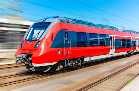 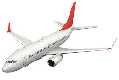 1.  Npeal…………………..	6.rinat…………………..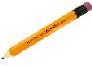 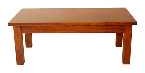 2.  celpin…………………..	7.belat…………………..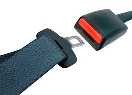 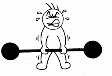 3. vehya…………………..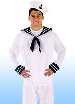 4. sirola…………………..8. batestle…………………..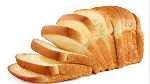 9.derab…………………..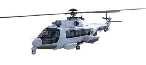 5.  tipelorehc………………	10.gehiwt…………………..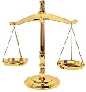 Put the correct meanings under the appropriate road signs.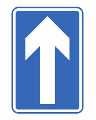 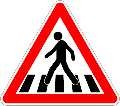 1……………………………6……………………………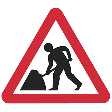 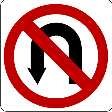 2……………………………	7……………………………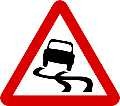 8……………………………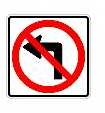 3……………………………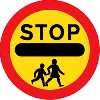 4……………………………	9……………………………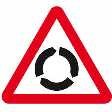 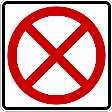 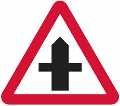 5……………………………	10……………………………Match one question in Column A with a correct answer in Column BColumn A	Column BHow far is it from here to the nearest market?How often do you go to the post office?How much is a one-way ticket to the airport?How do you get there from your home?How long does it take to get there by bus?Four dollars and sixty cents.About one hour and a halfIt’s about one kilometerI walkAbout twice a month.1………..	2…………..	3………….	4………….	5…………Look at the pictures and choose the best answer to complete each sentence.My uncle travelled to Japan by……………..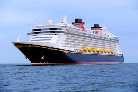 boatshipcanoebargeThis sign says “………………..”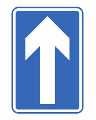 You must stopYou must not slow downYou can enter that roadYou cannot go straight aheadThere are usually ………….on my way to school.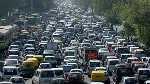 accidentsroad worksrailwaystraffic jamsThis road sign means “………………...”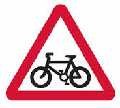 Cycle route aheadNo cyclingRoute for pedal cyclesGive way to bikesKelvin sometimes goes to university by ………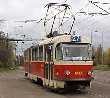 trainbustramcoachYou should wear a ……..when you ride a bike.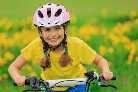 maskhelmetscarfseatbeltThis road sign shows “……………”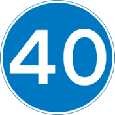 maximum speedminimum speedaverage speedovertaking speedMr. Brown sometimes goes sightseeing by…….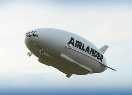 flying boatrocketballoonairshipThis road sign means “…………….”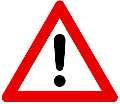 bumpno trafficdangergive wayYou must walk across the street at the………..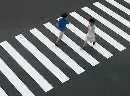 pavementzebra crossingfootpathroundaboutLook at the following pictures. Use “used to” to write about the pastand present simple tense to write about the present.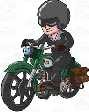 1a……………………brother ride workMr. Vinh trainHo Chi Minh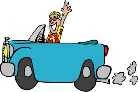 1b…………………he drive carhe fly plane2a……………………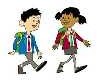 3a……………………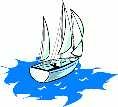 4a……………………City	2b…………………Bob and Tina walk school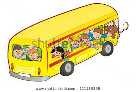 3b…………………David sail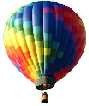 sightseeing4b…………………they travel busHe travel balloon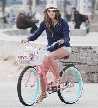 5a……………………Ms. Grey cycle market5b…………………she go tramMatch a sentence in Column A with an appropriate sentence in Column B. (Use each sentence once only).Column A	Column BI was very fit when I was young.The teachers at my school were kindMy brother’s room was so messy.I had a dog when I was a kid.My family had some lovely holidays.When I was young, we didn’t have a car.And we didn’t have central heating.My uncle was a pilot for Vietnam Airlines.My father was weak.My brother was a soccer player.He used to smoke a lot.He used to play for the local team.It used to follow me everywhere.We used to go everywhere by bus.We	used	to	freeze	on	winter mornings.He used to fly Airbus.He never used to tidy it at all.I used to do a lot of exercises.They used to help pupils.We used to go camping all over the country.Read the following dialogue and choose the best answer for each blank.Mr. Minh:	The traffic (1)…………….much worse now.Mr. Thanh:	Yes, it (2) …………….easy to park in the city centre. Mr. Minh:	That’s right.Mr. Thanh:	I remember when you could park outside (3) …………….shop you were going to.Mr. Minh:	Yes, you could park (4) …………….at all at one time, but now there (5) …………….parking meters everywhere.Mr. Thanh:	And they turned so many of the roads (6) …………….one-way streets now.Mr. Minh:	I know.Mr. Thanh:	It	will	take	a	while	before	everyone	becomes	(7)…………….with it.Mr. Minh:	Actually, I miss the good old days when (8) …………….to the shops. (9) …………….were no cars at all on the roads then.Mr. Thanh:	Mind you, I must stay I prefer (10) …………….by car!Arrange these sentences to make a conservation.On a street in an English town, a policeman stops a car. In the car there isa visitor from another country who does not know that traffic in England keeps to the left.But you said I was driving on the right side.Stop!Why are you driving on the right side of the road?It’s like a looking-glass! But I’ll try to remember.A strange country! If right is wrong, I’m right when I’m on wrong side. So why did you stop me?That’s right! You are on the right, and that’s wrong.Do you want me to drive on the wrong side?What’s the matter?You are driving on the wrong side.My dear sir, you must keep to the left. That right side is left.Your answer:………………………………………………….Read the following passage and answer the questions below. An Accident.“Let’s race down the slop at the park!”, Tom said to Fred. The two boys went to the top of the slope. “Ready, go!”, Tom yelled as the two boys cycled as fast as they could. The bicycles went down the slope at great speed. Then, the boys realised that they had lost control of the bicycles. They were going so fast that it was too dangerous to use the brakes. CRASH! BANG! The bicycles hit a curb and crashed into a fence and a tree. The boys were in great pain. Luckily, some joggers saw what had happened and came to help. Someone called their parents who soon came to bring them home. Tom and Fred had learnt their lesson. They promised never to do something so dangerous again.How did the bicycles go down the slope?…………………………………………………………………………Why didn’t Tom and Fred use the brakes?…………………………………………………………………………Where did the bicycles crash?…………………………………………………………………………How were Tome and Fred after the crash?…………………………………………………………………………Who brought Tom and Fred home?…………………………………………………………………………Finish each of the following sentences in such a way that it is as similar as possible in meaning to the original sentence. Use the word given and other words as necessary. Do not change the form of the given word.Mr. and Mrs. Smith are flying to Ha Noi now.	TRAVELLING…………………………………………………………………………Van had a motorbike once, but he doesn’t any more.	USED…………………………………………………………………………My father usually goes to work by car.	DRIVES…………………………………………………………………………This part of the city didn’t have traffic jams very often.	USE…………………………………………………………………………I used to walk to school when I was young.	FOOT…………………………………………………………………………Use the words given to complete each of the following sentences.Traffic jam/ one/ most common/ issue/ big city/ world//.…………………………………………………………………………There /many/ people/use/ road/and/ one/ main reason/ cause/ traffic jam//.…………………………………………………………………………We / solve/ traffic problem/ by / encourage/ people/ use/ bicycle/ rather/ car/ short trip//.……………………………………………………People/ use/ public transports/ reduce/ number/ private vihicles/ road//.…………………………………………………………………………Move/ big/ company/ factory/ city/ countryside/ help reduce/ traffic jam//.…………………………………………………………………………Unit 8:	FILMS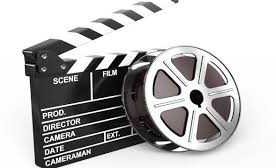 LANGUAGE FOCUSTopic:	FilmsPhonetics:	Sounds /t/, /d/ and /id/Grammar:ed and ing adjectivesConnectors: Although, despite/ in spite of, however, neverthelessVocabulary:Types of filmsAdjectives (decribing films)Skills:Talking about types of filmsTalking about favourite films and film starsPRACTICEChoose the word having the underlined part pronouced differently in each line.5A.produced	B.terrified	C.entertained	D.engagedWrite the correct verb in Past simple (the first letter of each verb is given) under each picture then read the whole sentence aloud. After that put the verbs in the correct column.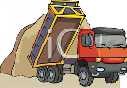 Dick d………………dirty in his digger.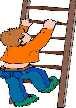 Davy c……………the ladder faster than Peter and Tina.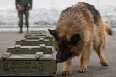 The dog f…………….the smell to a table by a tent.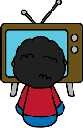 Tom w…………a comedy on TV last night.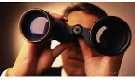 Daddy l…………………..out the window.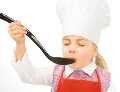 At lunchtime, Matea t……………tater tots.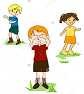 We p……………hide-and-seek, then slid down the slide.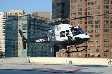 A helicopter l………….on the top of the building.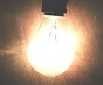 Matt s……………..the light in Dad’s red car.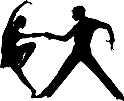 Cody d……………….with a Dutch detective.Put the types of films under their pictures. (Use each type once only)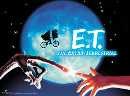 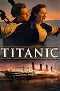 1……………………………….	6……………………………….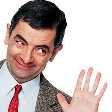 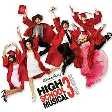 3. ……………………………….	7……………………………….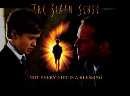 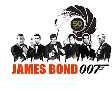 3……………………………….	8……………………………….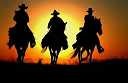 9……………………………….4……………………………….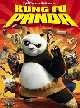 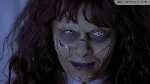 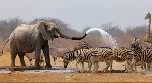 5……………………………….	10……………………………….Give the correct form of the words given to complete the sentence.Complete the following sentences with the adjective ending –ing or –ed from of the italicized word.E.g: The trip tired everybody.(a) Everybody was tired.	(b) The trip was tiring.The book interests me.(a) It is an …………..book.	(b) I am ………..in it.That chemical irritates your skin.(a) The chemical is ………...	(b) Your skin is ………….The instructions on the box for assembling the tool confuse me.(a) They are …………..	(b) I am thoroughly……………Bob’s grades disappointed his parents.(a) His grades were……….	(b) His parents were…………...My father often reassured me.He was a very …………..person.I always felt …………when I was around him.I waited for two hours to see the doctor, and it really frustrated me!(a) Long waits such as that can be very ……………(b) I was ……………..Anna has a noise in her car that disturbs her.(a) It is a ……….noise	(b) She is ……….when she hears it.Jessica’s argument convinced us.(a) She presented ………arguments.	(b) we were…………..The tender love story moved the audience.(a) It was a ………..story	(b) The audience felt…………..The sad movie despressed me.(a) I was …………	(b) It was a …………..movieCombine the sentences. Use the words in brackets.It was a comedy. Almost audience fell asleep. (ALTHOUGH)……………………………………………………………………………….The film was made twenty years ago. Many people have enjoyed seeing it. (HOWEVER)……………………………………………………………………………….She has been nominated for Best Actress five times. She has never won once. (IN SPITE OF)……………………………………………………………………………….This is his first role. His acting is excellent. (NEVERTHELESS)……………………………………………………………………………….The film didn’t receive good investment. The film was a great success. (DESPITE)……………………………………………………………………………….Choose the best answer for each of the following sentences.The movie on TV last night laugh me………………bore	B. boring	C. bored	D. BoredomThey were very disappointed …………..her acting.of	B.with	C.in	D.onWe are really …………about going to the cinema tonight.excited	B.interested	C.amused	D.pleasedThe cinema changed completely at ……….end of ………1920s.an-the	B.the -	C.- the	D.the -theI ……….thrillers to action films.like	B.prefer	C.would rather	D.enjoyA film in which strange and frightening things happen is called a/an…….thriller	B.comedy	C.drama	D.animationTrung finds horror films really…………..disgust	B.disgusts	C.disgusting	D.disgustedIn Titanic, it ….......Leonardo DiCaprio as Jack Dawnson, a poor artist.like	B.prefer	C.would rather	D.enjoy………beginning with a terrible disaster, the film has a happy ending.In spite	B. Despite	C. Although	D. However 10.The film has a silly plot. ……………., many people enjoyed it.A. Though	B. Moreover	C. Because	D. NeverthelessRead the following passage and choose the best answer for each blank.The world’s first film was shown in 1895 by two French brothers, Louis and Auguste Lumiere. Although it only (1)…………of short, simple scenes, people loved it and films have (2) ……….popular ever since. The first films were silent, with titles on the screen to (3)………..the story.Soon the public had (4) ………..favourite actors and actresses and , in this(5) ……….., the first film stars appeared. In 1927, the first “talkie”, a film with sound, was shown and from then on, the public (6) ………..only accept this kind of film.Further	improvements	continued,	particularly	in	America,	(7)………..produced 95% of all films. With the arrival of television in the 1950s,(8) ………..people went to see films, but in (9) ………..years cinema audiences have grown again. More countries have started to produce films that influence film-making and there are currently (10) ………..national film industries.Read the passage and choose the best answer to each question.My first visit to the cinema was a very unhappy one. I was taken there by some friends when I was only seven years old. At first there were bright lights and music and I felt quite happy. When the lights went out, I felt afraid. Then I sawa train on the screen. The train was coming towards me. I shouted out in fear and got down under my seat. When my friends saw me, they started to laugh. I felt ashamed and sat back in my seat. I was very glad when the film ended.Who took the writer to the cinema for the first time?His father	C. His parents’ friendsHis parents	D. His friendsHow did he feel at first?excited	B. unhappy	C. sad	D. quite unhappyHe was frightened when …………..There was music	C. the train ranThe cinemas had no light	D. his friends saw himWhere did he hide when he saw the train coming towards him?Under the seat	C. on his friends’ backOn the screen	D. under the train seatHow did he feel when the film finished?Very sad	B. very unhappy	C. quite happy	D.quite rightFind a mistake in the four underlined parts of each sentence and correct it.Example:There isn’t two chairs in the living room. A	B	C	DThe children felt very terrifying when they watched that horror film. A	B	C	DLots of people enjoy Titanic despite it has an unhappy ending. A	B	C	DWe found the film bored, so we left halfway through it. A	B	C	DAlthough his old age, Mark performed excellently in his latest film. A	B	C	DAlmost people were shock by the way the film star behaved. A	B	C	DComplete the second sentence so that it has similar meaning to the first sentence.In spite of having to work the next day, Tom watched films on DVD till midnight.=> Even though……………………………………………………………The ending of the film was quite disappointing.=>We……………………………………………………………………….Although she performed well, she didn’t receive good comments from critics.=>Despite her……………………………………………………………We were so interested in the comedy that we laughed from beginning to end.=>The comedy……………………………………………………………..I’m frightened by horror films; however, I enjoy watching them.=>In spite…………………………………………………………………..Think of a film you have seen. Write film review. Your review should be at least 100 words long. Use the following guides to help you in your review.In the first paragraph, introduce the title of the film and say what kind of film it is.In the second paragraph, introduce the main characters.In the third paragraph, introduce the plot. (tell the story briefly)In the fourth paragraph, write about one part of the film that you like.In the last paragraph, write what you think of the film.……………………………………………………………………………….……………………………………………………………………………….……………………………………………………………………………….……………………………………………………………………………….……………………………………………………………………………….……………………………………………………………………………….Unit 9:	FESTIVALS AROUND THE WORLD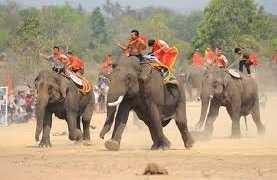 LANGUAGE FOCUSTopic:	Festivals around the world Phonetics:	Stress in two-syllable words Grammar:Review: Wh-questionsAdverbial phrasesVocabulary:Types of festivalsFestivals activitiesSkills:Asking and answering questions about festivalsDescribing festivalsPRACTICEChoose the word in each line that has different stress pattern.Read the following sentences and marks (’) the stressed syllable in the underlined words. Then put them in the correct column.The festival is held on the third week of August.Rice is one of Vietnam’s main exports.Britain imports a lot of food during the winter.You will progress a lot with English if you practise using it regularly.There has been a decrease in the number of visitors to the museum.The students organised a march to protest against rising tuition fees.Thousands of people were present at the festival.He travelled around the country to take pictures of festivals.They are going to organise a big campaign to advertise the festival. 10.Tom can’t decide whether to go to the party this weekend.Put the names of the festivals under the appropriate pictures.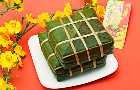 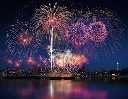 1……………………………….	6……………………………….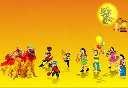 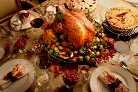 2……………………………….	7……………………………….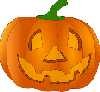 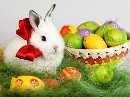 3……………………………….	8……………………………….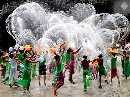 4……………………………….	9……………………………….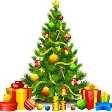 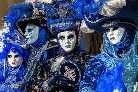 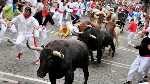 5……………………………….	10……………………………….Match one question in Column A with a correct answer in Column B Column A	Column BWhere is the festival celebrated?Where is the festival held?How far is it from the capital city?How long does it take to get there by car?How often does the festival take place?Why do people hold this festival?How do people celebrate this festival?Who can attend this festival?How much does it cost to attend this festival?How many people attended this festivalA.They throw tomatoes at each other.In Bunol, a small town in Spain.Twenty thousand people, I thinkOn last Wednesday of August.It is free. You just join and have fun.To celebrate the tomato harvest.Anyone. However, small children should not come.About three hours and a half.AnnuallyMore than three hundred kilometers.last year?Give the correct form of the words given to complete the sentences.1. Vesak Day is a ………….festival for those who follow Buddism.RELIGION2.I think it is a good …………..in this circumstance.	CHOOSEWe are having an interview with Mr. Phong, one of the Elephant Race…………..ORGANISEThe Carnival of Rio de Janeiro is a very ………festival	FESCINATEThanksgiving is a …………festival held in the USA and some other countries.We have become regular ………….at Da Lat Flowers FestivalThere are a lot cultural and …………activities held as part of this festival.Tet holiday is the most important…….for Vietnamese people.Hoi Mua Festival is held by people of ethnic ……….in Phu Yen Province.It	is	very………..to	participate	in	Songkran	Water Festival.SEASON ATTEND ART CELEBRATE MINORJOYMake questions for the underlined parts of the following sentences.The Flower Festival is celebrated every year.………………………………………………………………………We always have turkey on Thanksgiving.………………………………………………………………………Peter went to Da Nang last month with his parents.………………………………………………………………………They participated in La Tomatina in 2013.………………………………………………………………………These are my brother’s pictures.………………………………………………………………………The Elephant Race Festival will be held in Don Village next year.………………………………………………………………………The festival organisers’ clothes are red, purple and yellow.………………………………………………………………………People organise this festival to pray for better crops.………………………………………………………………………We decided the winners by tasting the dishes they cooked.……………………………………………………………………… 10.The festival lasts only one hour and a half.………………………………………………………………………Choose the correct answer A, B, C or D to finish the sentences.The village always ………………its harvest festival in the spring.A. holds	B. makes	C. joins	D.takesChristmas songs are …………for people in towns and villages.enjoyed	B. described	C. performed	D. appearedEaster is a/ an …………festival which is celebrated in many countries.enjoy	B. interest	C. amused	D. joyfulTet is a time for Vietnamese families to clean and …………their houses.hang	B. decorate	C. enjoy	D. prepareBurning Man is a …………festival held at the end of August.music	B. musical	C. musician	D. musicians’On Passover Day, people…………freedom from slavery.choose	B. celebrate	C. participate	D. contributeDuring Tet holiday the …………atmosphere is felt about around the country.local	B. ethnic	C. thankful	D. festiveEvery year Cannes …………its international film festival called Cannes Film Festival.attends	B. gathers	C. hosts	D.plays“…………” are you going to Phu Yen? – To attend Hoi Mua FestivalHow	B. What	C. When	D. Why“…………” is this festival celebrated?A. How often	B. How far	C. How long	D. How muchFill each blank with a suitable word to finish the passage.In Canada and the United States, …………(1) of the most popular days in the year is Halloween. Halloween is on October 31st. It’s a day …………(2) some people dress up in strange or unusual costumes. For example, they may dress up to look …………(3) an animal, a person from a book or film or a famous person  from history. In some places, children go to school in …………(4) Halloween costumes. After dark, many young children …………(5) on thei costumes and visit their neighbours. They knock on the …………(6) and shout “Trick or treat!”. Then the  neighbours  …………(7)  them  some  candy  and  the  children  go  on  to  the…………(8)	house.	Adults	also	enjoy	dressing	up	for	Halloween.	There…………(9) usually Halloween parties in the evening and usually there is a prize for the best or …………(10) unusual costume.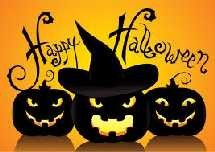 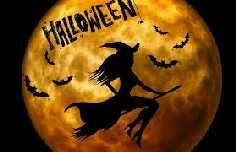 Read the passage and choose the best answer to each statement.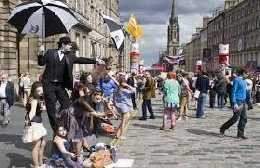 Every year, thousands of people come to Edinburgh, the capital city of Scotlland, to be part of the Edinburgh Festival. For three weeks every August and September the city is filled with actors and artists from all over the world. They come to Edinburgh for the biggest arts festival in Britain. During this time, the streets of the city are alive with music and dance from early in the morning until late at night. You can see artists painting pictures on the streets!Tens of thousands of tourists come to the Festival to see new films and plays and to hear music played by famous musicians. This year, you can see over five hundred performances with actors from more than forty countries. The tickets for these performances are quite cheap, and it is usually easier to see your favourite star in Edinburgh than it is in London. So come to Edinburgh next summer.The Edinburgh Festival takes place annually.A. Right	B.Wrong	C. Doesn’t stayThe Edinburgh Festival is a month long.Right	B.Wrong	C. Doesn’t stayThe Edinburgh Festival is in October.Right	B.Wrong	C. Doesn’t stayActors come to the Edinburgh Festival from lots of different countries.Right	B.Wrong	C. Doesn’t stay 5.You can hear music all day.A. Right	B.Wrong	C. Doesn’t stayEdinburgh Festival is the biggest art festival in Great Britain.Right	B.Wrong	C. Doesn’t stayThe artists on the streets only paint pictures of scenery.Right	B.Wrong	C. Doesn’t stayMore than ten thousand students come to the Edinburgh Festival every year.Right	B.Wrong	C. Doesn’t stayIt is expensive to go to the theatre in Edinburgh.Right	B.Wrong	C. Doesn’t stayIt is usually more difficult to see famous actors in London than in EdinburghA. Right	B.Wrong	C. Doesn’t stayRead the following passage and answer the questions below.Christmas is almost here. Holiday music fills the air. Colourful lights shine brightly in windows. The stores are crowded with people buying last-minute gifts. All these are Christmas traditions. Another tradition is snow. Christmas in the northern part of the world comes a few days after the start of winter. So, in many places, a blanket of clean white snow covers the ground on Christmas Day. This is what is meant by a “White Christmas”.Of course, many places do not get snow in December. In fact, they may be very warm at that time of year. People who like snow- but live where it is warm – dream of having a white Christmas. American songwriter Irving Berlin captured these feelings in his song “White Christmas”. “White Christmas” is one of the most popular songs of all times. Hundreds of singers and musicians have recorded it. Perhapss the most famous version was sung by Bing Crosby. Songwriter Irving Berlin was Jewish. He did not celebrate Christmas as a religious holiday. But in his Christmas song, he shares a message of peace and happiness which all people can joy.So from all of us – to all of you – we wish the happiest and most joyful holiday.What are the stores crowded with?………………………………………………………………………………Which part of the world does Christmas come a few days after the start of winter?………………………………………………………………………………What do people in warm places dream at Christmas?………………………………………………………………………………By whom was the famous song “White Christmas” written?………………………………………………………………………………What does he share with us in his famous song?6. ………………………………………………………………………………Use the words given and other words, complete the second sentence so that it has a similar meaning to the first sentence. Do not change the word given.1.Whose luggage is this?………………………………………………………… 2.It took us three months to prepare for this festival………………………………………………………… 3.How much is the entry fee?…………………………………………………………People hold the festival to thank the Rice God for the crop.…………………………………………………………Why are you going to Da Lat in December?…………………………………………………………BELONG SPENT PRICE HELDFORUse the words given to write about the Songkran Water Festival in Thailand.Thai New Year festival / fall/ some/ hottest/ day/ ThailandPeople/ celebrate/ throw/ water/ otherUse/ whatever/ get/ hands/ water guns/ buckets/ hosesSometimes/ chalk/ menthol/ mix/ water/ create/ pasteUse / smear/ faces/ good fortuneElephants / see/ walk around/ splash/ water jets………………………………………………………………………………………………………………………………………………………………………………………………………………………………………………………………………………………………………………………………………………………………………………………………………………………………………………………………………………………………………………………………………………………………………………MID-TERM TEST 2Time allowed: 60 minChoose the word having the underlined part pronouced differently in each line. (1p)Choose the correct answer A, B, C or D to finish the sentences. (2p)1……………is only a short walk from my house to the cinema.There	B. It	C. This	D. ThatThere are far more opportunies for young people than there ……………was	B. use	C. used	D. used to beTher is nother very ……………to do in that small town.Interest	B. interested	C. interesting	D. interestinglyCyclists must ……………for pedestrians when they are cycling along the country lane.set off	B. look out	C. avoid	D. observeIn Britain there is an enormous market for ……………pizzas.freeze	B. freezing	C. froze	D. frozenThe new film has good audience figures ……………poor reviews in the press.despite	B. in spite	C. although	D. neverthelessSales are poor now. There may, ……………be an increase before Christmas.however	B. although	C. even if	D. but“……………did you first meet Kaye, Khanh?-	“In Da nang last summber”A. Where	B. Why	C. What	D. HowHe became ……………when a journalist asked him questions about his private life.A. embarrass	B. embarrassed	C. embarrassing	D. embarrassingly 10.……………do the buses run? – Every ten minutes.A. How	B. How many	C. How often	D. What timeWho are these notices for? Mark A, B, C or D for your answers. (1p)Roadwork aheadDrivers	B. Workers	C. CustomersFirst class ticket holders onlyPeople at a museumPeople in a cinemaPeople on a trainPlease fasten your sealbelt.Students	B. Airline passengers	C. People in a theatrePlease do not talk to the driverIn your car	B. In a shop	C. On a busTyres changed hereAt a garage	B. at the cinema	C. at a supermarketRead the passage and choose the correct answer to each question. (1p)Making a film takes a long time and is very hard work. Writng the story for the film may take many weeks. Filming the story, or shooting the film, often takes at least six months. Actors and cameramen work from every early in the morning until late at night. Each scene had to be acted and reacted, filmed and refilmed, until it is just right. Sometimes the same scene has to be acted twenty or thirty times.The film studio is like a large factory and the indoor stages are very big indeed. Scenery of all kinds is made in the studio; churches, castles and forests areall built of wood and cupboard. Several hundred people work together to make one film. Some of these are actors and actresses. The director of the film, however, is the most important person in a studio. He decides how the scenes should be filmed and how the actors should act.Most people go to see a film because they know the film stars in it. Sometimes the film may be very poor. It is best to choose a film made by a good director. Some famous directors make their film very real. People feel that they themselves are among the people in the film.Shooting a film often takes……..less than six months	C. many weeksat least six months	D. from early in the morning until late at night.Some scenes have to be filmed many times because…….it takes a long time to make a filmit is often difficult to make them just rightmany people work togetherthe film is poor.Which of the following is compared to a factory?The film studio	C. The sceneryThe indoor stage	D. A poor filmthe director of a film ……………..is always an actormake the sceneryis a film starsays how each scene should be filmedWe should choose a film which…………………….has actors we know	c. takes a long time to makeseems very real	D. is made by a good directorChoose the correct answer A, B, C or D to complete the passage. (1p) Traffic LightsTraffic lights only became necessary in the 19th century, when traffic began to increase. A traffic signal (1)……………by J O Knight, a railway signaling engineer, was installed outside the Houses of Parliament in London in 1868. It looked like a railway signal of the time but a few weeks later it blew up, and asignal of this type were no (2)……………used. The modern traffic light is an American invention, the first red and green lights, set up in Cleveland in 1914 followed a few years later by three-colour lights in New York. These new lights didn’t arrive in Britain (3)………..1925. A year later, the first automatic lights were installed at a road junction in Wolverhampton, where they remained in (4)……………for the next 42 years. At the beginning of the 1930s, the first vehicle-activated lights were set up in London. Since these early days, traffic light design has developed to cater for (5)……………types of road user.Use the correct form of the words in brackets to complete the sentences. (2p)The plane’s (depart)……………was delayed because of (mechanic)……………difficulties. The passengers (tell) ……………that they would have to wait for three hours.What a (love) ……………painting. Your daughter must be very (art)……………, Mrs Green.Harvest festival was the occasion for the (express) ……………of the community’s beliefs and values.The traffic in some cities now is so (chaos) ……………that it is difficult to see any (solve) ……………Madonna’s (perform) ……………in the film is praised by many (critic)……………Complete the following passage with these words. (1p)“Carnaval” is the most famous holiday in Brazil, and the biggest carnival in the world. Except for industrial production, retail establishments such as malls, and carnival-related businesses, the country stops completely for almost a week and (1)…………take place, day and night, mainly in coastal cities. These are lots ofstreet (2) ……………with amazing decorated lorries (called floats) are people dressed in colourful (3) …………… Everything you go there are samba bands playing and people (4) ……………Right through the night the festivities continue with more dancing and music and (5) ……………displays which light up the night sky. The carnival attracts millions and millions of people, including foreigners, every year.Use the words given and other words, complete the second sentence so that it has a similar meaning to the first sentence. Do not change the word given. (1p)The film was boring, wasn’t it?	(INTERESTING)=>The film………………………………………………………………We often played these games when we were small.	(USED)=> We…………………………………………………………………..What was the price of first class ticket?	(PAY)=> How…………………………………………………………………What is the distance between from the village to the beach?	(IT)=> How……………………………………………to the beach?The teacher was not satisfied with Tam’s essay.	(SATISFYING)=> Tam’s essay ……………………………………………………………Unit 10:	SOURCES OF ENERGY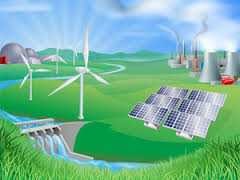 LANGUAGE FOCUSTopic:	Sources of  energy Phonetics:	Stress in three-syllable words Grammar:The future continuousThe future simple passiveVocabulary:Words to describe types of energy sourcesSkills:Talking about types of energy sourcesDiscussing advantages and disadvantages of different types of energyTlking about how to save energyPRACTICEChoose the word in each line that has different stress pattern.Read the following sentences and marks (’) the stressed syllable in the underlined words. Then put them in the correct column.We are carrying out a national campain to protect wildlife.Using non-renewable energy sources is polluting the environment.The engineers are doing a research on new solar panels.We all understand that coal and oil are limited.Using nuclear energy has both advantages and disadvantages.It is critical that they stop using wind power.Many families are using biogas for cooking.We must reduce the consumption of electricity immediately.Burning coal and oil releases carbon dioxide that harms the environment. 10.Hydro power can generate a great deal of energy.Put the words in the box under the appropriate pictures.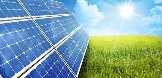 6……………………1……………………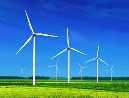 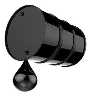 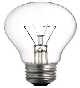 2……………………	7……………………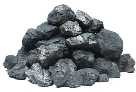 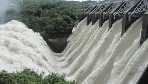 3……………………	8……………………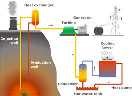 4……………………9……………………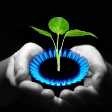 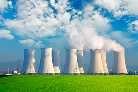 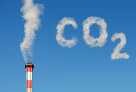 5.nuclear……………	10……………………Give the correct form of the words given to complete the sentence.Complete the sentence by using the appropriate verbs in the box in the Future continuous tense.We …………….the low energy light bulbs in the kitchen at this time tomorrow.My brother …………….a speech about alternative sources of energy at 10 o’clock on Tuesday.They …………….a hydro power station in our area at this time next year.At this time next month, we …………….solar energy.The workers…………….a network of wind turbines in this area on June 28th.Turn the following sentences into the passive.They will install solar panels on the roof of our house next week.………………………………………………………………………………..Will the plumber check cracks on the water pipes in two days?………………………………………………………………………………..They won’t show the film on types of future energy souces next Friday.………………………………………………………………………………..They will destroy the old thermal power plant at the end of this year.………………………………………………………………………………..We will be using biogas for cooking and heating at this time next month.………………………………………………………………………………..People won’t burn fossil fuels for energy in the future.………………………………………………………………………………..Shall we reduce our electricity bills to 20% in five months?………………………………………………………………………………..We will be providing providing electricity this time next year.………………………………………………………………………………..They will increase the tax on petrol to 15% next September.……………………………………………………………………………….. 10.We shall replace ordinary 100-wat light bulbs with energy-saving ones.………………………………………………………………………………..Choose the correct answer A, B, C or D to finish the sentences.We will cut down on the use of natural gas because it is …………..and harmful to the environment.plenty	B. limited	C. available	D. abundantIn many countries electricity, gas and water are ………………sales	B. consumers	C. necessities	D. appliancesLow energy light bulbs should be used to …………electricity.spend	B. buy	C. convert	D. saveAll the houses in our village will be ……………by solar energy.heated	B. heightened	C. frozen	D. widenedIf we go on………electricity, we will have to pay a lot next month.wasting	B. increasing	C. turning on	D. makingWe must……….the amount of water our familu use every day.lower	B. reduce	C. lessen	D. narrowWhich of the following is NOT renewable source of energy?hydro	B. solar	C. wind	D. coalNuclear energy is ………….., but it is dangerous.renewable	B. fossil fuel	C. non-renewable D. natural resourceSome new energy-saving bulbs ………….in the dining room.will put	C. will be putwill be putting	D. will being putAt this time next week we ……………..to work to support the air pulltion cutting down campaign.will cycle	B. will be cycled	C. are cycling	D. will be cyclingRead the following passage and choose the best option for each blank.Although the world’s energy resources have (1)………….many millions of years to produce, we are quickly beginning to (2)………….these supplies. Recently a UN committee reported that the world’s oil and gas supplies (3)…………last about 100 years if they were (4) …………carefully. The report stated that (5) …………would be enough oil and gas (6) …………a century only if the present (7) …………could be controlled. If the demand continued to grow, the report said that fuel supplies would (8) …………for less than forty years. (9) …………to the report, governments must now take steps to control the amounts of fossil fuel (10) …………are used.1.A. taken	B. spent	C. used	D. got2.A. end	B. exhaust	C. finish	D. destroy3.A. will	B. would	C. can	D. should4.A. use	B. using	C. used	D. usage5.A. it	B. this	C. they	D. there6.A. in	B. for	C. since	D. at7.A. want	B. ask	C. require	D. demand8.A. last	B. lengthen	C. grow	D. widen9.A. In addition	B. Together	C. According	D. Follow10. A. it	B. which	C. who	D. whereRead the passage and choose the best answer to each statement/ questionMany people still believe that natural resources will never be used up. Actually, the world’s energy resources are limited. Nobody knows exactly how much fuel is left. However, we also should use them economically and try to find out alternative sources of power. According to Professor Marvin Burnham of the New England Institute of Technology, we have to start conserving coal, oil and gas before it is too late; and nuclear power is the only alternative.However, many people do not approve of using nuclear power because it is very dangerous. What would happen if there were a serious nuclear accident? Radioactivity causes cancer and may badly affect the future generations.The most effective thing is that we should use natural resources as economically as possible.How much fuel is left?No one knows exactly	C. There is a lot of fuelIt will never be used up	D. Let’s use it as much as we would likeWe should use coal, oil and gas………………….as much as possible	C. as economically as possiblecarelessly	D. all are incorrect.According to Professor Marvin Burnham, ………………..nuclear power is the only alternativewe have to conserve coal, oil and gasA and B are incorrectA and B are correct.According to the passage, using nuclear power is…………….Safe	B. cheap	C. interesting	D. dangerousRadioactivity from nuclear power………………is necessary to cure diseases.can have good effects on the future generationsalters a new kind of energycauses cancer and has bad effects on the future generations.IX.Each sentence below contains an error. Underline it and write the correct answer in the space provided.Use the words given and other words, complete the second sentenceso that it has a similar meaning to the first sentence. Do not change the word given. (Use 2-5 words in total)Example: 0. My house has a small garden.		(is) There………………………my house.	Answer: is a small garden inThey will rebuild the power station at the beginning of next year. (rebuilt)=>The power station ……………..at the beginning of next year.Solar panels will be put in the back yard next Saturday.	(put)=> They…………………….. in the back yard next Saturday.I will be with my brother in Son La Hydro Power Plant at this time next week. (staying)=> At this time next week ……… my brother in Son La Hydro Power Plant.A test on sources of energy will be taken at 10 o’clock on Tuesday. (taking)=>We …………… on sources of energy at 10 o’clock on Tuesday.We shall be using wind power at this time next year.	(used)=> Wind power ………………….at this time next yearXII. Use the words given to write a note about saving energy.Five Easy Ways to Save Energy.Save/ energy/ one/ best/ way/ conserve/ natural/ resources//There / many/ thing/ do/ home/ to help/ family / more / energy/ efficient//Turn / all / light/ every / time / leave / room//Shut / computer / TV / other electrical / stuff/ when / not / use//Not leave/ fridge/ open / cold air / escape/ use / lot / electricity//Take / short / shower / instead / long / bath / help/ save//Plant / tree/ create / shade / around / house / help / keep / cool//Unit 11:	TRAVELLING IN THE FUTURE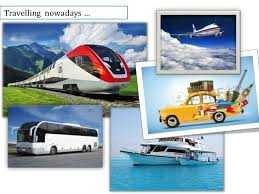 LANGUAGE FOCUSTopic:	Travelling In The FuturePhonetics:	Raising and falling intonation for questionsGrammar:Will for future preditionPossessive pronounsVocabulary:Means of transport in the future.Words of movementSkills:Talking about travelling in the futureGiving facts and and opinions.PRACTICEChoose the word having the underlined part pronouced differently in each line.Choose the word in each line has a different stress pattern.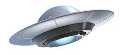 1……………………………	6……………………………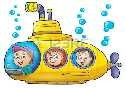 2……………………………	7……………………………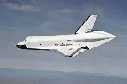 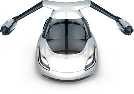 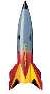 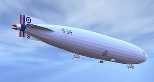 3……………………………	8……………………………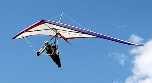 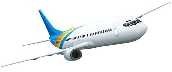 4……………………………	9……………………………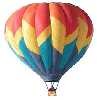 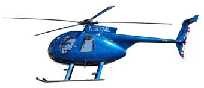 5……………………………	10…………………………Give the correct form of the words given to complete the sentence.Look at the pictures and use the words given to write the sentences with possessive pronouns.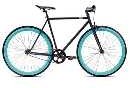 1a…………………………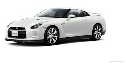 2a…………………………this Iwhite we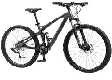 1b…………………….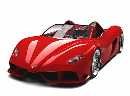 2b…………………….that hered they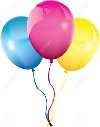 3a………………………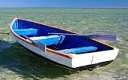 4a…………………….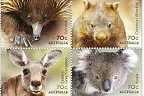 5a……………………those shesmall MarryAustralia You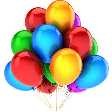 3b………………………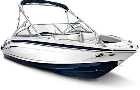 4b……………………….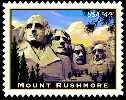 5b……………………….those my sisterbig RossAmerican Trung and BinhLook at the pictures and use the words given to write sentences with will ( ) or won’t (	).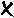 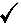 1a……………………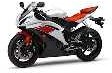 2a……………………people	 use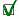 near futureJohn  ride worktomorrowMore	 trafficjam1b……………………2b……………………people	 fly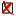 near futureJohn	 pedal work tomorrowTraffic	 jamsky3a……………………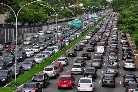 ground3b……………………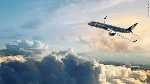 sail	 Sydneytravel	 Sydney submarine4a……………………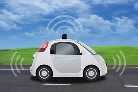 5a……………………Mr. Brown go	  work driverless car4b……………………5b……………………Mr. Brown drive       workChoose the correct answer A, B, C or D to finish the sentences.You can use a jet pack to ……………anywhere easily.drive	B. sail	C. ride	D. flyThe driver pulls the handle of the Segway to go back or ……………it to go forward.pushes	B. brakes	C. circles	D. turnsA ……………makes you disappear and then you reappear in another place seconds later.scooter	B. monowheel	C. teleporter	D. spaceshipThe cars which are generated by solar energy are called ……………cars.solar-wasted	B. solar-powerd	C.solar-friendly	D. solar-dailyThe driver sits inside the wheel of the monowheel and ……………to go forward.pedals	B. floats	C. presses	D. hoversAn aircraft without a human pilot abroad is called a ……………aircraft.pilotless	B. single-pilot	C. double-piloted D. three-pilotedThe black hover scooter is Tom’s; …………is red.I	B. me	C. my	D. mineThis is ……………smart vehicle; ……………is over there.her-our	B. her-ours	C. hers-ours	D. hers-ourI think means of transport in the future ……………petrol.aren’t using	C. won’t usearen’t going to use	D. won’t be using 10.At this time next month, we ……………the new flying boat.A. are testing	B. are going to test   C. will test	D. will be testingFill each numbered blank with a suitable word to finish the passage.Non-stop MTR System (The Train That Never Stops)The developer of the Non-stop MTR System believes that (1)……………..greatest inefficiencies when it comes to train travel is the (2)…………….. that trains have to stop to (3) ……………..people up.The “train that never stops” has pods (4)……………..the roof that passengers can enter or (5)…………….. At each stop, the pod with the people disembarking is (6)……………..at the station, while the pod on the platform filled with waiting (7)……………..is picked up, all without the train having to stop.These non-stop trains would (8) …………….. time, as those minutes spent waiting at each station have a habit of adding up to hours at the (9)……………..of the day and they would save energy. Te constand acceleration and deceleration that trains go through each time they stop at a station requires a huge (10)……………..of power.Read the following passage and answer the questions below. How does a rocket get to outer space?A rocket uses fuel to make power for the engine. The fuel is set on fire inside the rocket. As the fuel burns, it creats gases that have great pressure. These gases are blasted out of the rocket engines.These gases all go out the bottom of the rocket engine where it is open. They come out so fast and with so much power that the rocket is pushed up. It is pushed up so hard that the rocket overcomes the force of gravity, which tries to keep everything on the ground. The force that pushes up against the front of the rocket is called thrust.Unlike an airplane, a rocket does not use wings to help it fly. It just uses the power and force created by the burning fuel to make enough thrust.Where is the fuel set on fire?………………………………………………………………………………..How do the gases come out to make the rocket be pushed up?………………………………………………………………………………..What does the force of gravity try to do?………………………………………………………………………………..What is thrust?………………………………………………………………………………..What does an airplane use to help it fly?………………………………………………………………………………..Find a mistake in the four underlined parts of each sentence and correct it.My jet pack is on the ground and her is on the table. A	B	C	DI think more people will be using skycycling tubes in the future. A	B	C	DThis is Mr. and Mrs. Evers’ house and those are theirs children. A	B	C	DMy brother will pedal his monowheel to work at this time next week. A	B	C	DWill we travelling in driverless and high-speed cars in the future? A	B	C	DComplete the second sentence so that it has similar meaning to the first sentence.These are our pictures.=>These pictures…………………………………………………………….It is Julia’s thirteenth birthday next Friday.=> Julia ………………………………………………………………………Is your motorbike black, Peter?=> Is the ……………………………………………………………………..That is not his invention.=> That invention …………………………………………………………….They predict a 10% car price increase.=> They predict that ………………………………………………………….Use the words given to write a passage about solar-powered cars.Solar-powered carsGeneral description:Cars/ power/ solar energy/ call/ solar-powered cars/ solar carsHave/ many/ similarity/ regular car//Have / motor/ steering wheel/ seats/ brakes/…….Use/ solar cells/ surface/ produce/ electricity/ make/ motor / turn/ turns/ wheelAdvantagesUnlike/ regular car/ able / utilize/ full power/ any speedNot/ require/ expense/ runQuite / not make/ pollutionDisadvantagesNot/ have/ speed/ power/ regular carsOnly operate/ limited/ distances/ if / no sun/ very little/ sun lightExpensive/ (good car/ cost > or =$200,000)ConclusionWhy solar car not popular?Unit 12:	AN OVERCROWDED WORLD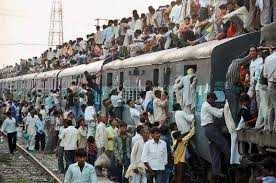 LANGUAGE FOCUSTopic:	An overcrowded worldPhonetics:	Review: Word stressGrammar:Review: comparisons of quantifiersTag questionsVocabulary:Words describe overcrowded placesEffects of overcrowdingSkills:Talking about the causes and effects of overcrowdingPRACTICEChoose a word in each line that has different stress pattern.Read the following sentences and marks (’) the stressed syllable in the underlined words. Then put them in the correct column.There is a lot of traffic on the highway today.The population of this city will increase to 20 million in 2020.It’s dangerous for foreigners to visit the slums.Can I picture you a successful businessman?Overpopulation is causing more problems than we can imagine.I will present my ideas to the company tomorrow.Life in the city is more difficult than they expected.There is no record of infant death rate in this city.There are ten millionaires living in this area. 10.Viet Nam exports a lot of rice and rubber.Put the words in the box under the appropriate pictures.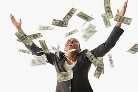 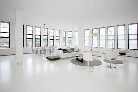 1……………………………….	6. ……………………………….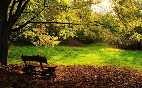 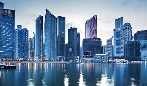 2. ……………………………….	7. ……………………………….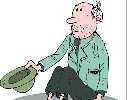 3. ……………………………….	8. ……………………………….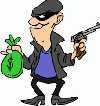 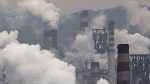 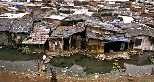 4. ……………………………….	9. ……………………………….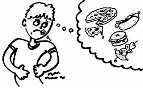 5. ……………………………….	10……………………………….Give the correct form of the words given to complete the sentence.Complete each of the following sentences with a correct question tag.I think that is an overcrowded bus, ………………………………….?Your grandparents don’t prefer living in the city, …………………..?The tourists will never be allowed to visit the slums again, …………?I’m unable to solve that problem alone, ………………………………?Dharavi used to be a fishing village with only three thousand people,…………?Her brother has lived in Jakarta for more than ten years, ………………..?These houses can not provide enough accommodation, …………………?His sister works for a big foreign company in the city, ………………….?There were nearly one million people living in this city in 2010, …………? 10.You can I shouldn’t go to those streets when it turns dark, ………………?Read the information below about New York and Tokyo then complete sentences. Use the words in the box. Each word can be used more than once.There are …………….billionaires living in New York than in Tokyo.The average minimum temperature in New York ………….. than in Tokyo.The average maximum temperature in Tokyo is …………than in New York.Tokyo has …………..rainy days in a year than New York.The unemployment rate in Tokyo………….than that in New York.There are …………people per square kilometre in Tokyo than in New York.The income inequalities in New York are …………than those in Tokyo.New York has …………….population than Tokyo.The population growth in Tokyo is …………than that in New York.People in Tokyo earn………..per month than those in New York.Choose the correct answer A, B, C or D to finish the sentences.Overpopulation problems……………both the rick and the poor.cause	B. reduce	C. happen	D. affectThe major cause of death for children living in the slums is ………..immigration	B. malnutrition	C. density	D. illiteracyIt’s very …………..in the city. Some rich people live in large villas, while many poor people livin in small slums.spacious	B. healthy	C. diverse	D. equalSome poor people may ………….crime when they need money.commit	B. accept	C. involve	D. arriveThe city has to find …………..to homeless people immediately.calories	B. solutions	C. earnings	D. systemsThe immigrants will hardly find accommodation in the city,………..?will they	B. won’t they	C. will it	D. won’t itDisease spreads more quickly in overcrowded areas, ………..?isn’t it	B. doesn’t it	C. is it	D. does itLiving in the country is healthier that that in the city because in the countryside, there is ………………traffic.higher	B. fewer	C. more	D. lessPeople move to the city with the hope that they can get ………..food and better healthcare.more	B. bigger	C. less	D. fewer 10.………….accidents were recorded this year than that year; 23 casescompared to 42 cases.A. Less	B. More	C. Fewer	D. LowerRead the following passage and choose the best answer for each blank.Overpopulation is an undesirable condition where the number of existing human population (1)…………..the carrying capacity of Earth. Overpopulationis (2)………….. by a number of factors such as reduced mortality rate, (3)…………..medical facilities, and depletion of precious resources.The effects of overpopulation are quite severe. One of these is rise in unemployment. When a country (4)…………..overpopulated, it give rise to unemployment as there are (5)…………..jobs to supprt a large number of people. Rise in unemployment gives rise to (6)…………..as people will steal various items to feed their family and (7)………..them basic amenities of life.High cost of living is another effect. As difference (8)…………..demand and supply continues to expand due to overpopulation, it raises the (9) ………….. of various commodities including food, shelter, and healthcare. This means that people have to pay (10) …………..to survive and feed their families.Read the fowwlowing passage and answer the questions below.The Philippines has one of the fastest growing populatios in Southeast Asia. From having fifty million inhabitants in 1980, the Philippines today is home to around ninety-eight million people with 12 million living in Manila only.Manila, the Philippines capital, is one of the most overpopulated places on earth. There are few other areas where so many people live so closely together. On average there are 66,140 people per square kilometre, but in some slum regions there are as many as 90,000 people per square kilometre.The world overpopulation is a growing and complex problem. But for the residents of Manila the result is quite simple. They are running out of space. Families live in home-made shacks built in cemeteries, or between railroadtracks or under bridges. They live wherever they can find some space. Even the city’s toxic garbage dumps are home to people who eat, sleep and live surrounded by rotting trash. With so many residens, the city’s resources are strained to the limit. Large parts of Manila’s 12 million residents lack clean drinking water, work, access to healthcare and education.What was the population of the Philippines in 1980?………………………………………………………………………….How many inhabitants are there in Manila?………………………………………………………………………….What is the average density in Manila?………………………………………………………………………….Where do homeless people in Manila live?………………………………………………………………………….What do most of Manila’s residents lack?………………………………………………………………………….Find a mistake in the four underlined parts of each sentence and correct it.We prefer living in the countryside because it has fewer population than the city.	A	B	C	DTheir children have never been given new clothes before, haven’t they? A	B	C	DThere are more opportunities to find jobs in Hong Kong as in Bangkok. A	B	C	DYour uncle works in Ha Noi for one year and then moved to Da Nang, didn’t he?	A	B	C	DThere used to be less unemployed people in this city five years ago. A	B	C	DUsing the word given and other words, complete the second sentence so that it has similar meaning to the first. Do not change the word given.New York has more billionaires than Tokyo.	(FEWER)………………………………………………………………………………...A group of foreigners visited the slum last week, didn’t they? (VISIT)………………………………………………………………………………...The countryside doesn’t suffer as much pollution as the city.	(LESS)………………………………………………………………………………...Does overpopulation cause a lot of social problems in this area? (CAUSE)………………………………………………………………………………...Jakarta doesn’t have as many skyscrapers as Shanghai.	(MORE)………………………………………………………………………………...Look at the chart below and use the following information to write a short paragraph of around 60 words to decribe the population growth in Bangok.Bangkok/ capital/ most populous/ ThailandPopulation in 2010/ population in 2000Population in 1980/ population in 1990Population in 2020 (estimate)……………………………………………………………………………….……………………………………………………………………………….……………………………………………………………………………….……………………………………………………………………………….……………………………………………………………………………….……………………………………………………………………………….……………………………………………………………………………….……………………………………………………………………………….FINAL TEST 1Time allowed: 60 minChoose the word having the underlined part pronouced differently in each line. (1p)A. abundant	B. travelling	C. character	D. biogasA. diverse	B. drive	C. invention	D. crimeA. prediction	B. poverty	C. question	D. futureA. convenient	B. social	C. ocean	D. specialA. designs	B. sails	C. pedals	D. pollutesChoose the correct answer A, B, C or D to complete the sentences. (2p)Remember not to park in front of a zebra…………………..Crossing	B. cross	C. crossed	D. across………………we lost the game, we were happy that we played well.Although	B. Because	C. If	D. NeverthelessWe ………………think water from the tap without boiling it first.Never should	B. should never	C. should not to	D. not shouldVan Gogh was famous for his ………………of the countryside around Arles in the south of France.Portraits	B. watercolours	C. landscapes	D. crayons“Recycling” means creating new products from ……………materials.Use	B. using	C. used	D. to useWhile formerly a member of the sports club, Mr. Teeters ……………tennis there regularly.Is used to playing	C. was used to playUsed to play	D. used to playingDrinking and driving is one of the most common ……………of traffic accidents.Reasons	B. effects	C. sources	D. causesSolar energy –one type of ……………sources – is being used more and more.Renewable	B. non-renewable  C. renewing	D. renewed–“Does that red motorbike belong to your mother?”-“No, …………….is white”.she	B. her	C.hers	D. mineOverpopulation causes a lot of problems, ……………?isn’t it	B. doesn’t it	C. do they	D. don’t theyFind a word that does not belong in each line. (1p)Choose the correct option for each blank to complete the passage. (1p)In the modern world, people depend on energy to power their everyday lives. A wide range of power-run devices and modern conveniences (1)………….and although it may seem that we will not be in danger of living without those conveniences, the fact is that many supplies of energy are running out rapidly. Scientists are constantly (2)………….new sources of energy to keep modern society running. Whether furture populations will continue to enjoy the benefits of abundant energy will depend (3)………….the success of this search.Coal, oil and natural gas are now being used widely. (4)…………., these supplies are limited, and they are a major source of pollution. Therefore, the existing alternative energy sources must be improved or further explored and developed. These include nuclear, water, solar, and wind power, as well as energy from new, (5)…………. Types of fuels. Each of these , however, has advantages and disadvantages.………….Put the verbs in brackets in their correct form (active or passive) to complete the sentences. (2p)Don’t worry. If we (not understand) ……………………….the lesson, the teacher (explain) …………………it again.Nothing (do) …………………till they reach a decision.–“Where is Tim going to meet us?”-“He (wait) …………………for us when our train arrives. I am sure he (stand) …………………on the platform when we pull into the station”.The new museum (visit) …………………by millions of people so far.His English (improve) …………………greatly since he (move)…………………to Australia.–“Excuse me, which movie are you waiting for?”-“ We (wait) …………………for the new Stars Wars movie. In fact, we (wait) …………………here for more than five hours”.Read the passage and choose the correct answer to each of the questions. (1p)The idea of a driverless car is not new. Now there are already cars on the road that can park themselves. But a truly self-driving car, one that can drive itself, is being tested by scientists and engineers.Self-driving cars have already tested on public roads. These cars not only record images of the road, but their computerised maps view road signs, find alternative routes and see traffic lights even before they are seen by a person. By using radars and cameras, the cars can analyse information about their surroundings fater than a human can.In some of the tests, the car lean the details of a road by driving on it several times, and when it is time drive itself, it can identify when there are pedestrians crossing and then stops to let them pass by. Self-driving cars could make transport safter for all of us by eliminating the cause of most of today’s accidents.What is the main idea of the passage?Self-driving car: a far off imageThe prospect of driverless carsComputerised maps in carsSafer tranport in the futureNow there are already cars on the road that can …………..park themselves	C. learn the details of a roadrecord images of the road	D. actually drive themselvesHow can the tested cars analyse information about their surroundings?By viewing road signs	C. by using radars and camerasBy seeing traffic lights quickly	D. by driving on it several timesThe underline word “them” in the passage refers to…………..tests	B. details	C. times	D. pedestriansIn about a decade’s time, we may see………..Self-driving cars being tested	C. self-driving cars in showroomsDriverless cars in a far-off place	D. much safer carsFill each of the gaps with a word/ phrase from the box to complete the passage. (1p)Overpopulation	affects	only	the	standard	of	living,	but	also	theenvironment. Every person on the planet takes up space, but space (1)……………for farmland, and forests. People produce wastes and pollution that flow into water systems, and animal habitats, polluting water, and  killing  wildlife.  Many  people  cannot  bathe  or  brush  their  teeth (2)……………the polluted water in their land.Forests are being cut down as more wood and land is needed to support our (3) ……………The loss of these forests leads to extinction of plants and animals. These plants could contain cures for diseases that will never be found.Urban areas are expanding, and so polluting the air and water systems. These areas deplete the Earth’s (4) ……………, and billions of hectares of farming land have already been lost. These really have a (5) ……………on people and on the health of our planet.Finish the second sentence in each pair, so that it has similar meaning to the first one, using the beginning given. (1p)Why don’t you start to run and see if that helps you to lose weight?=>You should……………………………………………………………They have chosen John for the school’s football team.=> John has ……………………………………………………………It is very noisy in the city but we enjoy living there.=> Although……………………………………………………………The failure of the team caused us great disappointment.=> We were……………………………………………………………The guide speaks too quickly for me to understand.=>The guide doesn’t …………………………………………………………FINAL TEST 2(Advanced)Time allowed: 90 minChoose the word A, B, C or D which has different stress pattern in each line. (1p)Choose the correct answer A, B, C or D to finish the sentences. (2p)Traffic reaches its ……………between 7 and 8 in the morning.height	B. peak	C. top	D. jam……………of the library, my friend went in.Coming out	C. On coming outWhen came out	D. As I came outMany countries and developing high-speed trains as part of their public……………system.transport B. travelling	C. carrying	D. roadLots of peope ……………yoga to relax and improve their health.play	B. take up	C. make	D. practiseHe’ll never pass his driving test ……………he takes more lessons.unless	B. if	C. because	D. whenWhat will you do if you have an opportunity to ……………on a spaceship?travel	B. come	C. pass	D. move–“……………tell me the way to The Museum of Fine Arts?”-“ I’m sorry, I’m a new comer here, too”.Excuse me, can you	C. Excuse me, should youSorry, but could you	D. Hey, do you think you canShe couldn’t go far because she was afraid of……………..to fly	B. fly	C. flying	D. be flyingYou can’t enter the theatre while the play is in ………………..action	B. acting	C. performance	D. progress 10.Higher education in the US began in 1636 when the first colonists……………Harvard College.A. found	B. originated	C. founded	D. madeDecide the underlined part A, B, C or D that is not correct in standard English. (1p)Because his argument was so confused, few people understood it. A	B	C	DA famous musician is going to direct the concert next week. A	B	C	DScientists must have to discover an alternative source of energy before oil A	B	Cruns out.DTo enjoy an opera fully, the listener should be familiar with the story, A	B	Cparticularly if the opera is singing in a foreign language.DTo have a strong body and stay healthily, you should exercise regularly. A	B	C	DUse the correct form of one of the verbs from the box in each blank to complete the following passage. (1p)The guitar is one of the oldest instruments known to man. There were guitars inancients Egypt and Greece, but the written history of the guitar (1)……………in Spain in the 13th century. By 1500 the guitar was popular in Italy, France, and Spain. A French document of that time concluded that many peple started (2)……………the guitar. Stradivarius, the undeniable king of violin makers, could not resist creating a variety of guitars. Also, there was no lack of music written for the instrument. Haydn, Schubert, and others wrote guitar music. When the great musician Beethoven (3)……………to compose music  for  the guitar, he got  angry and  refused  to  do  it,  but eventually  evenBeethoven could not (4)……………the challenge. Legend tells us he finally called the guitar a miniature orchestra. Indeed the guitar does sound like a little orchestra! Perhaps that is why in rural areas around the world the guitar (5)……………a source of music for millions to enjoy for long.Fill each gap with a suitable word to complete the passage. (1p)The Dead ReturnA festival for the dead is held once a year in Japan. This festival is a cheerful occasion. On this day, the dead are said to return to their homes and they are welcomed by the living. As they are expecte to be (1) ……………after their long journey, food is laid out for them. Specially-made lanterns are hung outside each house to help the dead to (2) …………their way. All night long, people dance and sing. In the early morning, the food that had been laid out for the dead is thrown(3) ……………a river or into the sea as it is considered unlucky for anyone living to  eat  it.  In  towns  that  are near  the sea, the  tiny lanterns  which  had  been  (4)……………in the streets that night before are placed into the water when the festival is over. Thousands of lantern slowly drift out to sea guiding the dead on their return (5) ……………to the other world. This is a moving spectacle, for crowds of people stand on the shore watching the lanterns drifting away until they no longer can be seen.Use the correct form of the words in brackets to complete the sentences. (2p)Adults, (include) ……………persons over the age of 65, can (low)……………their cholesterol by 40%.After the (music) ……………stopped playing, the audience stood and clapped (enthusiasm) ……………Only the most talented and capable students can (admit) ……………to this university.There is a serious (short) ……………of playgrounds for children in big cities.A student at university should attend classes (regular) ……………and hand in his (assign) ……………on time.It’s getting easier for me to write and I make (few) ……………mistakes. I am (satisfy) ……………with the progress I have made in learning English.Read the passage and choose the correct answer to each of the questions. (1p)There are different ways to keep fit. One of the most important ways is by exercising. Exercising must be done regularly. The amount of exercise done each time is dependent on the free time that a person has. Exercises can be done from twenty minutes to an hour. Sometimes, daily five-minute exercises are just as effective.Exercising can take place both indoors and outdoors. Those who exercise indoors often do so in the comfort of gymnasiums. They train on equipment that has been specifically designed for the different parts of the body. Sometimes, games can also be played indoors. Badminton courts and even some swimming pools are found indoors.There are many different types of outdoor exercises. These include tennis, cycling and even rock climbing. Most people enjoy outdoor activities because they like being in the sun or are attracted to its sense of peace and quiet. Yet there are others who like the wind blowing against them. Some of these activities are only suitable for people who love adventure.The type of exercise a person takes up often depends on his lifestyle and personality. It is important that a person finds an exercise that is suitable for him.According to the passage, why do some people spend less time exercising?Five minutes is effective for themThey do not have much free timeGymnasiums are expensiveThey keep fit not by exercisingWhich of the following is not a place for indoor exercise as mentioned in the passage?Tennis courts	C. Swimming poolsBadminton courts	D. GymnasiumsWhich statement is TRUE according to the passage?People should exercise from time to timeOutdoor exercises are more popular then indoorRock climbing is suitable for more adventurous people.Facilities in gymnasiums are not effectiveThe highlighted phrease “do so” in the passage refers to…………..take place	C. exercise outdoorsexercise indoors	D. train on equipmentwhich of the following influences the particular type of exercise a person take up?Health	B. Income	C. Occupation	D. LifestyleFinish the second sentence in each pair, so that it has similar meaning to the first one, using the beginning given and the word in capital letters. (1p)Your bicycle is just like the one I used to own.=> I…………………………………………………This sauce hasn’t got much flavour, has it?=> This sauce is ……………………………………Taking photographs inside the museum is forbidden.=>You……………………………………………….On Saturday night, the roads to the city centre are very busy.=>………………………………………………………Do you find it easy to make friends?=>……………………………………………………..SIMILAR TASTELESS NOT TRAFFIC GOOD/ə//ɜ://ə//ɜ:/collecttakedowatchplaygolisten tomakeread 10.carvefootball matchdetective storiesdollscountryside musicwoodpotteryphotosthe violinsightseeingaerobicsA. wantsA. inventedA. singsB. enjoysB. discoveredB. sangC. thinksC. boughtC. sungD. hatesD. madeD. singing4. A. ofB. aboutC. underD. on5. A. competitionB. battleC. companyD. institution1. I find carve eggshells boring because it takes a1………………..lot of time to complete one shell.2. My brother not goes to class to learn how to2. ………………..paint.3. I take up this hobby when I came back home3. ………………..from the Arts Gallery.4. I think playing volleyball interest because it is a4. ………………..team game.5. In my opinion, more people played monopoly in5. ………………..the future.calfhalvefanveryleafvanleavescarvehalfferryABI have spotsI get sunburntI have toothacheI feel sadI’m putting on weightMy eyes are getting weakerI feel tiredI have a coldI have a temperatureI have a sore throatWear a sun hatWear warm clothes and drink hot waterEat less junk foodGo outside and play with friendsStay at home and take a restStop eating too many sweetsSpend less time on computerDon’t shout, sing or chew gumCool down your roomWash your face regularly1. …………………A. Did you go to the doctor’s?2. …………………B. Yes, I’m fine now, thanks.3. …………………C. Were you hear last week, Phong?4. …………………D. I had a sore throat and a headache.5. …………………E. Do you feel better now.6. …………………F. Oh, I’m sorry to hear that. What was wrong?7. …………………G. No, I didn’t. I just stayed in bed8. …………………H. No, I wasn’t. I didn’t feel well.1. A. noseB. faceC. headD. mouth2. A. diseasesB. feversC. curesD. symptoms3. A. sadB. hungryC. miserableD. thirsty4. A. fromB. ofC. withD. about1. A. campingB. recycleC. vacuumD. community2. A. giantB. targetC. figureD. garbage3. A. chemistB. schoolC. chanceD. chaos4. A. frogB. dragC. pageD. mug5. A. kiteB. cookieC. hikeD. knitABWe haven’t completed cleaning up the streets yet.The children do not have enough warm clothes.We talk and sing for the elderly people.We provide evening classes for street children.You should recycle rubbishThey do not have opportunity to go to school.It	helps	protect	the environment.They are very dirty.Their families are very poor.It makes them happy.2.now at home and is getting gooder, but she needs a3.holiday in the sun to help her recover. Class 8A would4.like raising some money for Maria to have a holiday.5.Can you help our? We are having a meeting in theschool hall in Friday at four o’clock. Please come andgive us your ideas and your help.1. A. ofB. aboutC. withD. on2. A. gapB. holeC. roadD. length3. A. intendB. dreamC. thinkD. plan4. A. citizenB. populationC. nationnalityD. mankind5. A. latelyB. fastC. earlyD . recent2. A. musicianB. officialC. oceanD. concerto3. A. questionB. traditionC. exhibitionD. action4. A. exposure B. ensureC. treasureD. closure5. A. machineB. chefC. chorusD. brochure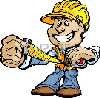 1.m……………….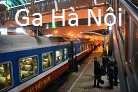 6.s………………………….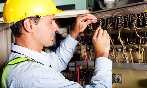 2.e……………….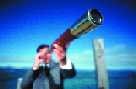 7.v…………………………..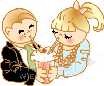 3.s……………….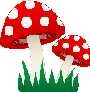 8.m……………………………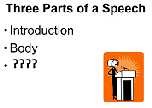 4.c……………….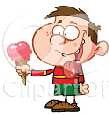 9.d………………………..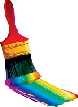 5.p………………………….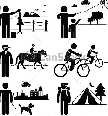 10.L………………………………./∫//ʒ/CelloConcertFolk musicPaintingpianoPuppetPortraitSculptureSingerSong writing1. Trà Giang is one of the most famous…………….of Vietnam. Many people love her.ACT2. The …………….she gave last night was marvellousPERFORM3.  The	Đàn	Bầu	is	a	Vietnamese	traditional…………….instrument.MUSIC4.  I	don’t	like	pop	music	because	it	is	not	as…………….as rock and rollEXCITE5.  Mai	wanted	to	share	her  …………….with	other people.PLEASE6. Trần Văn Cẩn is my favourite……………. He is famous for the painting “Little sister Thuy”ART7.  …………….is	the	art	of	taking	and	processing photographs.PHOTOGRAPH8. Water puppetry …………….in the villages of the Red River Delta.ORIGIN9. Peter has received a letter of …………….to see  a water puppet show this Sunday.INVITE10.I think a good knowledge of arts and music is a…………….for anyone.NECESSARY1. A.fallB. wantC. waterD. already2. A. shopB. hotC. coffeeD. bone3. A. taughtB. causeC. laughD. audience4. A. worldB. morningC. shortD. fork5. A. bargainB. warmC. farmD. carpColumn AColumn Ba bottle ofchocolatesa dozen ofcoffeea bowl ofeggsa glass ofmilka box ofnoodlesa can ofpizzaa packet ofsodaa cup ofteaa slice oftunaa tin ofwaterapple	banana	bean	bread	cabbage chicken	coffee	grape	lemonade	lettuce milk	noodles	onion	orange	peapear	rice	soda	tea	tofuapple	banana	bean	bread	cabbage chicken	coffee	grape	lemonade	lettuce milk	noodles	onion	orange	peapear	rice	soda	tea	tofuapple	banana	bean	bread	cabbage chicken	coffee	grape	lemonade	lettuce milk	noodles	onion	orange	peapear	rice	soda	tea	tofuapple	banana	bean	bread	cabbage chicken	coffee	grape	lemonade	lettuce milk	noodles	onion	orange	peapear	rice	soda	tea	tofufooddrinksfruitvegetablesColumn AColumn BCan I help you?How much beef do you want?What do you need?How many eggs would you like?How much is a loaf of bread?What’s your favourite food?How does the food taste?When do you often drink it?What’s your favourite drink? 10.What’s for dinner?I’d like some riceI have it twice a day.I like lemon juiceA dozen, pleaseOne kilo, pleaseThere’s some rice and some porkYes. I’d like some green teaTwo dollarsA bit sour and sweet.It’s chicken noodle soup1. There is any lemon juice on the shelf in the kitchen1………………2. How many oranges and how many milks do you want?2………………3. I need two kilos of meats and some onions.3………………4. How much rice and how much apples would you like?4………………5. My brother never wants some lemon juice for breakfast.5………………6. How many beefs and how much fish do you need?6………………7. My brother would like a banana and a water.7………………8. How much eggs and how much bread do you want?8………………9. Would you like any milk or fruit juice for dinner?9…………….10.There are some peas, but there aren’t any meat.10…………..2.  The	school	is	quite	normal,	but its…………………are really beautiful.SURROUND3.  The	university	grows	and	receives…………………from the society.RECOGNISE4. Is Hung Kings’ Temple a …………………place in Viet Nam?CULTURE5. The university was a great …………………and it became famous all over the world.SUCCEED6. The students were …………………prepared for the final exam.CARE7. Was the …………………of the first Doctors’ Stone Tablet ordered by King Le Thanh Tong?ERECT8. Many students and teachers have contributed for the…………………of the school.DEVELOP9. Thong Nhat Palace is a tourist …………………in Ho Chi Minh City.ATTRACT10.Many …………………and scholars discussed about the change of the curricula.EDUCATE1. A. howeverB. althoughC. thereforeD. also2. A. playedB. madeC. heldD. gained3. A. allowedB. were allowedC. have allowedD. allowing4. A. partB. ideaC. contentD. purpose5. A. underB. aboveC. withinD. inside1. A. saltB. spotC. cornD. caught2. A. dearB. nearC. yearD. please3. A. burnB. birthC. searchD. was4. A. hearB. fareC. careD. share5. A. wonB. runC. toldD. clubA.whatA. playB.whenB. playedC. whereC. playsD. howD. playing3. A. SoB. MoreoverC. ButD. Because4. A. forB. betweenC. onD. among5. A. whileB. untilC. afterD. before6. A. toB. forC. fromD. with7. A. otherB. anotherC. othersD. the other8. A. didB. discoveredC. inventedD. found9. A. thanB. asC.likeD. from10.A. was usedB. have usedC. useD. usedA. leisureA. sauceA. congestionB. decisionB. caughtB. literatureC. ensureC. authorC. actionD. closureD. auntyD. architecture4.A. fragileB. fragrantC. originateD. vegetarian5. A. essentialB. dependentC. shelterD. heritagetastetakemakeplayvisittrylooktouchswallowjoinA. establishA. eventA. donatesB. establishedB. occasionB. encouragesC. is establishedC. serviceC. benefitsD. was establishedD. timeD. volunteers4. A. inB. forC. withD. by5. A. worksB. collectionsC. activitiesD. situations1. A. stationB. mistakeC. laneD. many2. A. readyB. breakC. aheadD. dead3. A. freightB. veinC. ceilingD. neighbour4. A. prettyB. dependC. leftD. expensive5. A. straightB. painC. saidD. afraidA. gotA. would beA. someA. anywhereB. is gettingB. used to be B, anyB. somewhereC. used to getC. is beingC. muchC. nowhereD. gettingD. use beingD. manyD. everywhere5. A. isB. areC. wasD. were6. A. toB. toC. intoD. onto7. A. friendlyB. usualC. commonD. familiar8. A. cycleB. cycledC. used to cyclingD. used to cycle9. A. ThereB. ThatC. TheirD. These10.A. travelB. travelledC. travellingD. to travelling1A. wishedB.grippedC.lovedD.liked2A.excitedB.enjoyedC.boredD.amazed3A.laughedB.endedC.shockedD.missed4A.advertisedB.murderedC.performedD.approached/t//d//id/1. A. consistedB. containedC.belongedD. held2. A. goneB. beenC. madeD. kept3. A. joinB.readC. explainD. perform4. A. yourB. hisC. ourD. their5. A. reasonB. wayC. methodD. result6. A. shouldB. wouldC. mightD. will7. A. whoB. whereC. whenD. which8. A. otherB. eachC. fewerD. any9. A. recentB. nowC. modernD. present10.A. manyB. lotsC. muchD. plenty1. A. discussB.gatherC. performD. attend2. A. ticketB. constumeC. eventD. number3. A. returnB.happenC.differD.visit4. A.yourselfB.thirteenC.abroadD.village5. A.JapanB.ThailandC.NorwayD.TurkeyStress on 1st syllable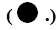 Stress on 2nd syllable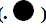 1.A. pageB. informationC. pavementD. transport2.A. turnedB. cossedC. describedD. terrified3.A. celebratedB. dancedC. discussedD. pronounced4.A. breadB. greatC. insteadD. spread5.A. combineB. vocabularyC. doubtfulD. boring1. A. doneB. discoveredC. inventedD. manufactured2. A. anyB. longerC. doubtD. sooner3. A. duringB. untilC. sinceD. after4. A. useB. playC. performanceD. display5. A. distinctB. similarC. differentD. separate1. A. effectiveB. naturalC. atmosphereD. plentiful2. A. solutionB. increasingC. recommendD. abundant3. A. developB. enormousC. improvementD. different4. A. energyB. volunteerC. dangerousD. countryside5. A. refereeB. cigaretteC. interfereD. convenientStress on 1st syllable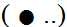 Stress on 2nd syllable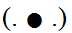 Stress on 3rd syllable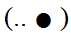 1. Solar energy is renewable, ……………and clean.PLENTY2. We should reduce the use of……………at home.ELECTRIC3. Waves will be used as an …………….friendly  source of energy.ENVIRONMENT4. Solar power can be used to ……..or cool our houses.HOT5. There will be a ………of energy in the near future.SHORT6. Scientists are looking for clean and ……….sources  of energy.EFFECT7. More renewable energy sources will be used to solve the problem of …………..POLLUTE8.  ………….,	fossil	fuels	are	harmful	to	theFORTUNATEenvironment.9. The ………..of wind turbines will be completed byINSTALLnext Friday.10.……………..particles	reach  the	Earth	in	just 8ENERGYminutes.1. Next week new glass will be installing in the1………………..windows to stop heat escaping.2. At this time in next two months, we are going to2………………..have a free solar shower.3. They will be organised a workshop about clean and3………………..safe energy sources next Wednesday.4. We will be replacing coal and natural gas for4. ………………..heating by solar energy at the end of next year.1. A. spaceB. packC. safeD. make2. A. lookB. scooterC. moonD. food3. A. buttonB. funnyC. successD. function4. A. meanB. pleasantC. easyD. heat5. A. popularB. flopC. hoverD. programme1. A. believe1. A. believeB. avoidB. avoidC. preferC. preferD. happen2. A. expensive2. A. expensiveB. wonderlandB. wonderlandC. favouriteC. favouriteD. driverless3. A. system3. A. systemB. transportB. transportC. futureC. futureD. traffic4. A. appearance4. A. appearanceB. pollutionB. pollutionC. personalC. personalD. opinion5. A. teleporter5. A. teleporterB. availableB. availableC. environmentC. environmentD. electricalIII.	Put the words in the box under the appropriate pictures.III.	Put the words in the box under the appropriate pictures.III.	Put the words in the box under the appropriate pictures.III.	Put the words in the box under the appropriate pictures.III.	Put the words in the box under the appropriate pictures.III.	Put the words in the box under the appropriate pictures.III.	Put the words in the box under the appropriate pictures.balloonflying carflying carsubmarinesubmarinegliderufoairshiprocketrocketspace shuttlespace shuttleairplanehelicopter1. Tom rode his bike ……………and had an accident.CARE2. We couldn’t see airplane because it ……………behind the cloud.APPEAR3. We are talking about the real ……………of flying carsEXIST4. I don’t think it will come true soon; however, your idea is really ……………IMAGINE5. Thomas Edison is one of the greatest …………… in history.INVENT6. The hover scooter is our new …………… It can foat above the ground and travel at 50 kph.CREAT7. I like travelling by motorbike, but it is …………… in bad weather.PLEASE8. SSS is a sky ……………system; it’ll stop  everyone from crashing.SAFE9. Bob feels ver tired after two continuous nights of……………SLEEP10.Many streets will be ……………at the beginning of next year.WIDE1. A. standardB. touristC. diseaseD. service2. A. experienceB. atmosphereC. nutritionD. consider3. A. populationB. overcrowdedC. economicD. community4. A. narrowB. requireC. enoughD. affect5. A. criminalB. averageC. skyscraperD. physicianStress on 1st syllableStress on 2nd syllableStress on 3rd syllablehungryslumsrichcriminalovercrowdedspaciouspeacefulpoluttedpoorskyscrapersmore	higher	lower	less	fewermore	higher	lower	less	fewerNew YorkTokyo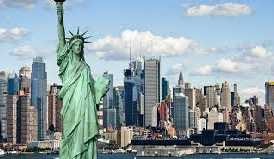 Number of billionaires: 51Average minimum temperature: 8.8 0C Average maximum temperature: 17.10CRainy days in a year: 121.9Unemployment rate: 7.8%Population	density:	10,518	people/ km2Income inequalities: 0.47Inhabitants: 8.24 millionPopulation growth: 0.9%Average earnings: 5,448$/month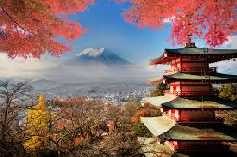 Number of billionaires: 11Average minimum temperature: 12.90CAverage	maximum	temperature:19.90CRainy days in a year: 114Unemployment rate: 4.6%Population density: 6 ,000 people/ km2Income inequalities: 0.25Inhabitants: 13.18 millionPopulation growth: 0.77%Average earnings: 3,360$/month1. A. growsB. exceedsC. domainsD. increases2. A. causedB. producedC. builtD. consisted3. A. worseB. lowerC. betterD. higher4. A. makesB. engagesC. gainsD. becomes5. A. fewerB. lessC. moreD. further6. A. wealthB. povertyC. crimeD. order7. A. purchaseB. provideC. presentD. prevent8. A. amongB. aboveC. betweenD. behind9. A. standardsB. numbersC. qualitiesD. prices10.A. lessB. moreC. fewerD. smaller1. A. comedyB. documentaryC. animationD. thrilling2. A. satisfyingB. frightenC. surprisingD. confused3. A. ThanksgivingB. CarnavalC. BrazilianD. Halloween4. A. celebrateB. reviewC. obeyD. choose5. A. fightB. airplaneC. motorbikeD. boatA. are usedA. looking intoB. used toB. searching forC. are usingC. researchingD. useD. finding3. A. onB. forC. withD. in4. A. MoreoverB. BecauseC. AlthoughD. However5. A. pollutingB. pollutedC. nonpollutingD. pollution1. A. existB. avoidC. supportD. notice2. A. hungryB. diseaseC. spaciousD. danger3. A. favouriteB. pollutionC. imagineD. exhausted4. A. energyB. plentifulC. disappearD. celebrate5. A. recycleB. descriptionC. contributD. atmostphereMỤC LỤCTrangUnit 1My hobbies2Unit 2Health11Unit 3Community service20Mid-term test 129Unit 4Music and arts33Unit 5Vietnamese food and drink44Unit 6The first university in viet nam52First-term test 161First-term test 2 (advanced)66Unit 7Traffic71Unit 8Films81Unit 9Festivals around the world90Mid-term test 299Unit 10Sources of energy104Unit 11Travelling in the future112Unit 12An overcrowded world120Final-test 1129Final-test 2 (advanced)134Answer key139